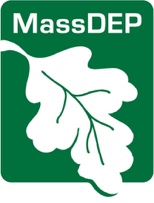 Massachusetts Department of Environmental Protection Bureau of Water Resources – Drinking Water ProgramUIC Class V Well Technical Compliance Form for Public Water Supply Facilities(Attach to your eDEP BRP WS 06 UIC Registration application form)Massachusetts Department of Environmental Protection Bureau of Water Resources – Drinking Water ProgramUIC Class V Well Technical Compliance Form for Public Water Supply Facilities(Attach to your eDEP BRP WS 06 UIC Registration application form)Massachusetts Department of Environmental Protection Bureau of Water Resources – Drinking Water ProgramUIC Class V Well Technical Compliance Form for Public Water Supply Facilities(Attach to your eDEP BRP WS 06 UIC Registration application form)Massachusetts Department of Environmental Protection Bureau of Water Resources – Drinking Water ProgramUIC Class V Well Technical Compliance Form for Public Water Supply Facilities(Attach to your eDEP BRP WS 06 UIC Registration application form)	Enter UIC Registration Number (if applicable):	Enter UIC Registration Number (if applicable):UIC Registration NumberUIC Registration NumberThe UIC Class V Well Technical Compliance Form for Public Water Supply Facilities should be submitted with all Underground Injection Control (UIC) registration applications for public water supply facilities for which a UIC Class V well type technical compliance form does not exist.  Well type technical compliance documents exist for:stormwater, open-loop ground source heat pump,motor vehicle rinse water, snow/ice melt, or rain drip.  This technical compliance form should be used by the applicant and Massachusetts Department of Environmental Protection (MassDEP) to determine whether a UIC Registration may be approved.  Depending upon responses to questions provided on this form, MassDEP may contact you for additional information.  Technical Compliance forms are not required if you are registering UIC wells for the purpose of closing all of them.  For more information, the MassDEP Standard Design Guidelines for Shallow UIC Class V Injection Wells and the MassDEP fact sheet titled Registration of Discharges to the Ground from Pump Houses and Other Public Water System Facilities Including Discharges from In-line Analyzers are available in the “Guidance” section of the following MassDEP UIC program’s web page:  https://www.mass.gov/lists/underground-injection-control-uic-guidance. All questions regarding the UIC program should be addressed to ask.uic@mass.gov or to Joe Cerutti by phone at 617 292-5859 or by mail at the address shown at the end of this document.  You may also contact the MassDEP Drinking Water Program at program.director-dwp@mass.gov Subject: UIC, or by phone at 617-292-5770.The UIC Class V Well Technical Compliance Form for Public Water Supply Facilities should be submitted with all Underground Injection Control (UIC) registration applications for public water supply facilities for which a UIC Class V well type technical compliance form does not exist.  Well type technical compliance documents exist for:stormwater, open-loop ground source heat pump,motor vehicle rinse water, snow/ice melt, or rain drip.  This technical compliance form should be used by the applicant and Massachusetts Department of Environmental Protection (MassDEP) to determine whether a UIC Registration may be approved.  Depending upon responses to questions provided on this form, MassDEP may contact you for additional information.  Technical Compliance forms are not required if you are registering UIC wells for the purpose of closing all of them.  For more information, the MassDEP Standard Design Guidelines for Shallow UIC Class V Injection Wells and the MassDEP fact sheet titled Registration of Discharges to the Ground from Pump Houses and Other Public Water System Facilities Including Discharges from In-line Analyzers are available in the “Guidance” section of the following MassDEP UIC program’s web page:  https://www.mass.gov/lists/underground-injection-control-uic-guidance. All questions regarding the UIC program should be addressed to ask.uic@mass.gov or to Joe Cerutti by phone at 617 292-5859 or by mail at the address shown at the end of this document.  You may also contact the MassDEP Drinking Water Program at program.director-dwp@mass.gov Subject: UIC, or by phone at 617-292-5770.The UIC Class V Well Technical Compliance Form for Public Water Supply Facilities should be submitted with all Underground Injection Control (UIC) registration applications for public water supply facilities for which a UIC Class V well type technical compliance form does not exist.  Well type technical compliance documents exist for:stormwater, open-loop ground source heat pump,motor vehicle rinse water, snow/ice melt, or rain drip.  This technical compliance form should be used by the applicant and Massachusetts Department of Environmental Protection (MassDEP) to determine whether a UIC Registration may be approved.  Depending upon responses to questions provided on this form, MassDEP may contact you for additional information.  Technical Compliance forms are not required if you are registering UIC wells for the purpose of closing all of them.  For more information, the MassDEP Standard Design Guidelines for Shallow UIC Class V Injection Wells and the MassDEP fact sheet titled Registration of Discharges to the Ground from Pump Houses and Other Public Water System Facilities Including Discharges from In-line Analyzers are available in the “Guidance” section of the following MassDEP UIC program’s web page:  https://www.mass.gov/lists/underground-injection-control-uic-guidance. All questions regarding the UIC program should be addressed to ask.uic@mass.gov or to Joe Cerutti by phone at 617 292-5859 or by mail at the address shown at the end of this document.  You may also contact the MassDEP Drinking Water Program at program.director-dwp@mass.gov Subject: UIC, or by phone at 617-292-5770.The UIC Class V Well Technical Compliance Form for Public Water Supply Facilities should be submitted with all Underground Injection Control (UIC) registration applications for public water supply facilities for which a UIC Class V well type technical compliance form does not exist.  Well type technical compliance documents exist for:stormwater, open-loop ground source heat pump,motor vehicle rinse water, snow/ice melt, or rain drip.  This technical compliance form should be used by the applicant and Massachusetts Department of Environmental Protection (MassDEP) to determine whether a UIC Registration may be approved.  Depending upon responses to questions provided on this form, MassDEP may contact you for additional information.  Technical Compliance forms are not required if you are registering UIC wells for the purpose of closing all of them.  For more information, the MassDEP Standard Design Guidelines for Shallow UIC Class V Injection Wells and the MassDEP fact sheet titled Registration of Discharges to the Ground from Pump Houses and Other Public Water System Facilities Including Discharges from In-line Analyzers are available in the “Guidance” section of the following MassDEP UIC program’s web page:  https://www.mass.gov/lists/underground-injection-control-uic-guidance. All questions regarding the UIC program should be addressed to ask.uic@mass.gov or to Joe Cerutti by phone at 617 292-5859 or by mail at the address shown at the end of this document.  You may also contact the MassDEP Drinking Water Program at program.director-dwp@mass.gov Subject: UIC, or by phone at 617-292-5770.The UIC Class V Well Technical Compliance Form for Public Water Supply Facilities should be submitted with all Underground Injection Control (UIC) registration applications for public water supply facilities for which a UIC Class V well type technical compliance form does not exist.  Well type technical compliance documents exist for:stormwater, open-loop ground source heat pump,motor vehicle rinse water, snow/ice melt, or rain drip.  This technical compliance form should be used by the applicant and Massachusetts Department of Environmental Protection (MassDEP) to determine whether a UIC Registration may be approved.  Depending upon responses to questions provided on this form, MassDEP may contact you for additional information.  Technical Compliance forms are not required if you are registering UIC wells for the purpose of closing all of them.  For more information, the MassDEP Standard Design Guidelines for Shallow UIC Class V Injection Wells and the MassDEP fact sheet titled Registration of Discharges to the Ground from Pump Houses and Other Public Water System Facilities Including Discharges from In-line Analyzers are available in the “Guidance” section of the following MassDEP UIC program’s web page:  https://www.mass.gov/lists/underground-injection-control-uic-guidance. All questions regarding the UIC program should be addressed to ask.uic@mass.gov or to Joe Cerutti by phone at 617 292-5859 or by mail at the address shown at the end of this document.  You may also contact the MassDEP Drinking Water Program at program.director-dwp@mass.gov Subject: UIC, or by phone at 617-292-5770.The UIC Class V Well Technical Compliance Form for Public Water Supply Facilities should be submitted with all Underground Injection Control (UIC) registration applications for public water supply facilities for which a UIC Class V well type technical compliance form does not exist.  Well type technical compliance documents exist for:stormwater, open-loop ground source heat pump,motor vehicle rinse water, snow/ice melt, or rain drip.  This technical compliance form should be used by the applicant and Massachusetts Department of Environmental Protection (MassDEP) to determine whether a UIC Registration may be approved.  Depending upon responses to questions provided on this form, MassDEP may contact you for additional information.  Technical Compliance forms are not required if you are registering UIC wells for the purpose of closing all of them.  For more information, the MassDEP Standard Design Guidelines for Shallow UIC Class V Injection Wells and the MassDEP fact sheet titled Registration of Discharges to the Ground from Pump Houses and Other Public Water System Facilities Including Discharges from In-line Analyzers are available in the “Guidance” section of the following MassDEP UIC program’s web page:  https://www.mass.gov/lists/underground-injection-control-uic-guidance. All questions regarding the UIC program should be addressed to ask.uic@mass.gov or to Joe Cerutti by phone at 617 292-5859 or by mail at the address shown at the end of this document.  You may also contact the MassDEP Drinking Water Program at program.director-dwp@mass.gov Subject: UIC, or by phone at 617-292-5770.The UIC Class V Well Technical Compliance Form for Public Water Supply Facilities should be submitted with all Underground Injection Control (UIC) registration applications for public water supply facilities for which a UIC Class V well type technical compliance form does not exist.  Well type technical compliance documents exist for:stormwater, open-loop ground source heat pump,motor vehicle rinse water, snow/ice melt, or rain drip.  This technical compliance form should be used by the applicant and Massachusetts Department of Environmental Protection (MassDEP) to determine whether a UIC Registration may be approved.  Depending upon responses to questions provided on this form, MassDEP may contact you for additional information.  Technical Compliance forms are not required if you are registering UIC wells for the purpose of closing all of them.  For more information, the MassDEP Standard Design Guidelines for Shallow UIC Class V Injection Wells and the MassDEP fact sheet titled Registration of Discharges to the Ground from Pump Houses and Other Public Water System Facilities Including Discharges from In-line Analyzers are available in the “Guidance” section of the following MassDEP UIC program’s web page:  https://www.mass.gov/lists/underground-injection-control-uic-guidance. All questions regarding the UIC program should be addressed to ask.uic@mass.gov or to Joe Cerutti by phone at 617 292-5859 or by mail at the address shown at the end of this document.  You may also contact the MassDEP Drinking Water Program at program.director-dwp@mass.gov Subject: UIC, or by phone at 617-292-5770.The UIC Class V Well Technical Compliance Form for Public Water Supply Facilities should be submitted with all Underground Injection Control (UIC) registration applications for public water supply facilities for which a UIC Class V well type technical compliance form does not exist.  Well type technical compliance documents exist for:stormwater, open-loop ground source heat pump,motor vehicle rinse water, snow/ice melt, or rain drip.  This technical compliance form should be used by the applicant and Massachusetts Department of Environmental Protection (MassDEP) to determine whether a UIC Registration may be approved.  Depending upon responses to questions provided on this form, MassDEP may contact you for additional information.  Technical Compliance forms are not required if you are registering UIC wells for the purpose of closing all of them.  For more information, the MassDEP Standard Design Guidelines for Shallow UIC Class V Injection Wells and the MassDEP fact sheet titled Registration of Discharges to the Ground from Pump Houses and Other Public Water System Facilities Including Discharges from In-line Analyzers are available in the “Guidance” section of the following MassDEP UIC program’s web page:  https://www.mass.gov/lists/underground-injection-control-uic-guidance. All questions regarding the UIC program should be addressed to ask.uic@mass.gov or to Joe Cerutti by phone at 617 292-5859 or by mail at the address shown at the end of this document.  You may also contact the MassDEP Drinking Water Program at program.director-dwp@mass.gov Subject: UIC, or by phone at 617-292-5770.The UIC Class V Well Technical Compliance Form for Public Water Supply Facilities should be submitted with all Underground Injection Control (UIC) registration applications for public water supply facilities for which a UIC Class V well type technical compliance form does not exist.  Well type technical compliance documents exist for:stormwater, open-loop ground source heat pump,motor vehicle rinse water, snow/ice melt, or rain drip.  This technical compliance form should be used by the applicant and Massachusetts Department of Environmental Protection (MassDEP) to determine whether a UIC Registration may be approved.  Depending upon responses to questions provided on this form, MassDEP may contact you for additional information.  Technical Compliance forms are not required if you are registering UIC wells for the purpose of closing all of them.  For more information, the MassDEP Standard Design Guidelines for Shallow UIC Class V Injection Wells and the MassDEP fact sheet titled Registration of Discharges to the Ground from Pump Houses and Other Public Water System Facilities Including Discharges from In-line Analyzers are available in the “Guidance” section of the following MassDEP UIC program’s web page:  https://www.mass.gov/lists/underground-injection-control-uic-guidance. All questions regarding the UIC program should be addressed to ask.uic@mass.gov or to Joe Cerutti by phone at 617 292-5859 or by mail at the address shown at the end of this document.  You may also contact the MassDEP Drinking Water Program at program.director-dwp@mass.gov Subject: UIC, or by phone at 617-292-5770.The UIC Class V Well Technical Compliance Form for Public Water Supply Facilities should be submitted with all Underground Injection Control (UIC) registration applications for public water supply facilities for which a UIC Class V well type technical compliance form does not exist.  Well type technical compliance documents exist for:stormwater, open-loop ground source heat pump,motor vehicle rinse water, snow/ice melt, or rain drip.  This technical compliance form should be used by the applicant and Massachusetts Department of Environmental Protection (MassDEP) to determine whether a UIC Registration may be approved.  Depending upon responses to questions provided on this form, MassDEP may contact you for additional information.  Technical Compliance forms are not required if you are registering UIC wells for the purpose of closing all of them.  For more information, the MassDEP Standard Design Guidelines for Shallow UIC Class V Injection Wells and the MassDEP fact sheet titled Registration of Discharges to the Ground from Pump Houses and Other Public Water System Facilities Including Discharges from In-line Analyzers are available in the “Guidance” section of the following MassDEP UIC program’s web page:  https://www.mass.gov/lists/underground-injection-control-uic-guidance. All questions regarding the UIC program should be addressed to ask.uic@mass.gov or to Joe Cerutti by phone at 617 292-5859 or by mail at the address shown at the end of this document.  You may also contact the MassDEP Drinking Water Program at program.director-dwp@mass.gov Subject: UIC, or by phone at 617-292-5770.The UIC Class V Well Technical Compliance Form for Public Water Supply Facilities should be submitted with all Underground Injection Control (UIC) registration applications for public water supply facilities for which a UIC Class V well type technical compliance form does not exist.  Well type technical compliance documents exist for:stormwater, open-loop ground source heat pump,motor vehicle rinse water, snow/ice melt, or rain drip.  This technical compliance form should be used by the applicant and Massachusetts Department of Environmental Protection (MassDEP) to determine whether a UIC Registration may be approved.  Depending upon responses to questions provided on this form, MassDEP may contact you for additional information.  Technical Compliance forms are not required if you are registering UIC wells for the purpose of closing all of them.  For more information, the MassDEP Standard Design Guidelines for Shallow UIC Class V Injection Wells and the MassDEP fact sheet titled Registration of Discharges to the Ground from Pump Houses and Other Public Water System Facilities Including Discharges from In-line Analyzers are available in the “Guidance” section of the following MassDEP UIC program’s web page:  https://www.mass.gov/lists/underground-injection-control-uic-guidance. All questions regarding the UIC program should be addressed to ask.uic@mass.gov or to Joe Cerutti by phone at 617 292-5859 or by mail at the address shown at the end of this document.  You may also contact the MassDEP Drinking Water Program at program.director-dwp@mass.gov Subject: UIC, or by phone at 617-292-5770.The UIC Class V Well Technical Compliance Form for Public Water Supply Facilities should be submitted with all Underground Injection Control (UIC) registration applications for public water supply facilities for which a UIC Class V well type technical compliance form does not exist.  Well type technical compliance documents exist for:stormwater, open-loop ground source heat pump,motor vehicle rinse water, snow/ice melt, or rain drip.  This technical compliance form should be used by the applicant and Massachusetts Department of Environmental Protection (MassDEP) to determine whether a UIC Registration may be approved.  Depending upon responses to questions provided on this form, MassDEP may contact you for additional information.  Technical Compliance forms are not required if you are registering UIC wells for the purpose of closing all of them.  For more information, the MassDEP Standard Design Guidelines for Shallow UIC Class V Injection Wells and the MassDEP fact sheet titled Registration of Discharges to the Ground from Pump Houses and Other Public Water System Facilities Including Discharges from In-line Analyzers are available in the “Guidance” section of the following MassDEP UIC program’s web page:  https://www.mass.gov/lists/underground-injection-control-uic-guidance. All questions regarding the UIC program should be addressed to ask.uic@mass.gov or to Joe Cerutti by phone at 617 292-5859 or by mail at the address shown at the end of this document.  You may also contact the MassDEP Drinking Water Program at program.director-dwp@mass.gov Subject: UIC, or by phone at 617-292-5770.The UIC Class V Well Technical Compliance Form for Public Water Supply Facilities should be submitted with all Underground Injection Control (UIC) registration applications for public water supply facilities for which a UIC Class V well type technical compliance form does not exist.  Well type technical compliance documents exist for:stormwater, open-loop ground source heat pump,motor vehicle rinse water, snow/ice melt, or rain drip.  This technical compliance form should be used by the applicant and Massachusetts Department of Environmental Protection (MassDEP) to determine whether a UIC Registration may be approved.  Depending upon responses to questions provided on this form, MassDEP may contact you for additional information.  Technical Compliance forms are not required if you are registering UIC wells for the purpose of closing all of them.  For more information, the MassDEP Standard Design Guidelines for Shallow UIC Class V Injection Wells and the MassDEP fact sheet titled Registration of Discharges to the Ground from Pump Houses and Other Public Water System Facilities Including Discharges from In-line Analyzers are available in the “Guidance” section of the following MassDEP UIC program’s web page:  https://www.mass.gov/lists/underground-injection-control-uic-guidance. All questions regarding the UIC program should be addressed to ask.uic@mass.gov or to Joe Cerutti by phone at 617 292-5859 or by mail at the address shown at the end of this document.  You may also contact the MassDEP Drinking Water Program at program.director-dwp@mass.gov Subject: UIC, or by phone at 617-292-5770.The UIC Class V Well Technical Compliance Form for Public Water Supply Facilities should be submitted with all Underground Injection Control (UIC) registration applications for public water supply facilities for which a UIC Class V well type technical compliance form does not exist.  Well type technical compliance documents exist for:stormwater, open-loop ground source heat pump,motor vehicle rinse water, snow/ice melt, or rain drip.  This technical compliance form should be used by the applicant and Massachusetts Department of Environmental Protection (MassDEP) to determine whether a UIC Registration may be approved.  Depending upon responses to questions provided on this form, MassDEP may contact you for additional information.  Technical Compliance forms are not required if you are registering UIC wells for the purpose of closing all of them.  For more information, the MassDEP Standard Design Guidelines for Shallow UIC Class V Injection Wells and the MassDEP fact sheet titled Registration of Discharges to the Ground from Pump Houses and Other Public Water System Facilities Including Discharges from In-line Analyzers are available in the “Guidance” section of the following MassDEP UIC program’s web page:  https://www.mass.gov/lists/underground-injection-control-uic-guidance. All questions regarding the UIC program should be addressed to ask.uic@mass.gov or to Joe Cerutti by phone at 617 292-5859 or by mail at the address shown at the end of this document.  You may also contact the MassDEP Drinking Water Program at program.director-dwp@mass.gov Subject: UIC, or by phone at 617-292-5770.The UIC Class V Well Technical Compliance Form for Public Water Supply Facilities should be submitted with all Underground Injection Control (UIC) registration applications for public water supply facilities for which a UIC Class V well type technical compliance form does not exist.  Well type technical compliance documents exist for:stormwater, open-loop ground source heat pump,motor vehicle rinse water, snow/ice melt, or rain drip.  This technical compliance form should be used by the applicant and Massachusetts Department of Environmental Protection (MassDEP) to determine whether a UIC Registration may be approved.  Depending upon responses to questions provided on this form, MassDEP may contact you for additional information.  Technical Compliance forms are not required if you are registering UIC wells for the purpose of closing all of them.  For more information, the MassDEP Standard Design Guidelines for Shallow UIC Class V Injection Wells and the MassDEP fact sheet titled Registration of Discharges to the Ground from Pump Houses and Other Public Water System Facilities Including Discharges from In-line Analyzers are available in the “Guidance” section of the following MassDEP UIC program’s web page:  https://www.mass.gov/lists/underground-injection-control-uic-guidance. All questions regarding the UIC program should be addressed to ask.uic@mass.gov or to Joe Cerutti by phone at 617 292-5859 or by mail at the address shown at the end of this document.  You may also contact the MassDEP Drinking Water Program at program.director-dwp@mass.gov Subject: UIC, or by phone at 617-292-5770.The UIC Class V Well Technical Compliance Form for Public Water Supply Facilities should be submitted with all Underground Injection Control (UIC) registration applications for public water supply facilities for which a UIC Class V well type technical compliance form does not exist.  Well type technical compliance documents exist for:stormwater, open-loop ground source heat pump,motor vehicle rinse water, snow/ice melt, or rain drip.  This technical compliance form should be used by the applicant and Massachusetts Department of Environmental Protection (MassDEP) to determine whether a UIC Registration may be approved.  Depending upon responses to questions provided on this form, MassDEP may contact you for additional information.  Technical Compliance forms are not required if you are registering UIC wells for the purpose of closing all of them.  For more information, the MassDEP Standard Design Guidelines for Shallow UIC Class V Injection Wells and the MassDEP fact sheet titled Registration of Discharges to the Ground from Pump Houses and Other Public Water System Facilities Including Discharges from In-line Analyzers are available in the “Guidance” section of the following MassDEP UIC program’s web page:  https://www.mass.gov/lists/underground-injection-control-uic-guidance. All questions regarding the UIC program should be addressed to ask.uic@mass.gov or to Joe Cerutti by phone at 617 292-5859 or by mail at the address shown at the end of this document.  You may also contact the MassDEP Drinking Water Program at program.director-dwp@mass.gov Subject: UIC, or by phone at 617-292-5770.The UIC Class V Well Technical Compliance Form for Public Water Supply Facilities should be submitted with all Underground Injection Control (UIC) registration applications for public water supply facilities for which a UIC Class V well type technical compliance form does not exist.  Well type technical compliance documents exist for:stormwater, open-loop ground source heat pump,motor vehicle rinse water, snow/ice melt, or rain drip.  This technical compliance form should be used by the applicant and Massachusetts Department of Environmental Protection (MassDEP) to determine whether a UIC Registration may be approved.  Depending upon responses to questions provided on this form, MassDEP may contact you for additional information.  Technical Compliance forms are not required if you are registering UIC wells for the purpose of closing all of them.  For more information, the MassDEP Standard Design Guidelines for Shallow UIC Class V Injection Wells and the MassDEP fact sheet titled Registration of Discharges to the Ground from Pump Houses and Other Public Water System Facilities Including Discharges from In-line Analyzers are available in the “Guidance” section of the following MassDEP UIC program’s web page:  https://www.mass.gov/lists/underground-injection-control-uic-guidance. All questions regarding the UIC program should be addressed to ask.uic@mass.gov or to Joe Cerutti by phone at 617 292-5859 or by mail at the address shown at the end of this document.  You may also contact the MassDEP Drinking Water Program at program.director-dwp@mass.gov Subject: UIC, or by phone at 617-292-5770.The UIC Class V Well Technical Compliance Form for Public Water Supply Facilities should be submitted with all Underground Injection Control (UIC) registration applications for public water supply facilities for which a UIC Class V well type technical compliance form does not exist.  Well type technical compliance documents exist for:stormwater, open-loop ground source heat pump,motor vehicle rinse water, snow/ice melt, or rain drip.  This technical compliance form should be used by the applicant and Massachusetts Department of Environmental Protection (MassDEP) to determine whether a UIC Registration may be approved.  Depending upon responses to questions provided on this form, MassDEP may contact you for additional information.  Technical Compliance forms are not required if you are registering UIC wells for the purpose of closing all of them.  For more information, the MassDEP Standard Design Guidelines for Shallow UIC Class V Injection Wells and the MassDEP fact sheet titled Registration of Discharges to the Ground from Pump Houses and Other Public Water System Facilities Including Discharges from In-line Analyzers are available in the “Guidance” section of the following MassDEP UIC program’s web page:  https://www.mass.gov/lists/underground-injection-control-uic-guidance. All questions regarding the UIC program should be addressed to ask.uic@mass.gov or to Joe Cerutti by phone at 617 292-5859 or by mail at the address shown at the end of this document.  You may also contact the MassDEP Drinking Water Program at program.director-dwp@mass.gov Subject: UIC, or by phone at 617-292-5770.The UIC Class V Well Technical Compliance Form for Public Water Supply Facilities should be submitted with all Underground Injection Control (UIC) registration applications for public water supply facilities for which a UIC Class V well type technical compliance form does not exist.  Well type technical compliance documents exist for:stormwater, open-loop ground source heat pump,motor vehicle rinse water, snow/ice melt, or rain drip.  This technical compliance form should be used by the applicant and Massachusetts Department of Environmental Protection (MassDEP) to determine whether a UIC Registration may be approved.  Depending upon responses to questions provided on this form, MassDEP may contact you for additional information.  Technical Compliance forms are not required if you are registering UIC wells for the purpose of closing all of them.  For more information, the MassDEP Standard Design Guidelines for Shallow UIC Class V Injection Wells and the MassDEP fact sheet titled Registration of Discharges to the Ground from Pump Houses and Other Public Water System Facilities Including Discharges from In-line Analyzers are available in the “Guidance” section of the following MassDEP UIC program’s web page:  https://www.mass.gov/lists/underground-injection-control-uic-guidance. All questions regarding the UIC program should be addressed to ask.uic@mass.gov or to Joe Cerutti by phone at 617 292-5859 or by mail at the address shown at the end of this document.  You may also contact the MassDEP Drinking Water Program at program.director-dwp@mass.gov Subject: UIC, or by phone at 617-292-5770.The UIC Class V Well Technical Compliance Form for Public Water Supply Facilities should be submitted with all Underground Injection Control (UIC) registration applications for public water supply facilities for which a UIC Class V well type technical compliance form does not exist.  Well type technical compliance documents exist for:stormwater, open-loop ground source heat pump,motor vehicle rinse water, snow/ice melt, or rain drip.  This technical compliance form should be used by the applicant and Massachusetts Department of Environmental Protection (MassDEP) to determine whether a UIC Registration may be approved.  Depending upon responses to questions provided on this form, MassDEP may contact you for additional information.  Technical Compliance forms are not required if you are registering UIC wells for the purpose of closing all of them.  For more information, the MassDEP Standard Design Guidelines for Shallow UIC Class V Injection Wells and the MassDEP fact sheet titled Registration of Discharges to the Ground from Pump Houses and Other Public Water System Facilities Including Discharges from In-line Analyzers are available in the “Guidance” section of the following MassDEP UIC program’s web page:  https://www.mass.gov/lists/underground-injection-control-uic-guidance. All questions regarding the UIC program should be addressed to ask.uic@mass.gov or to Joe Cerutti by phone at 617 292-5859 or by mail at the address shown at the end of this document.  You may also contact the MassDEP Drinking Water Program at program.director-dwp@mass.gov Subject: UIC, or by phone at 617-292-5770.The UIC Class V Well Technical Compliance Form for Public Water Supply Facilities should be submitted with all Underground Injection Control (UIC) registration applications for public water supply facilities for which a UIC Class V well type technical compliance form does not exist.  Well type technical compliance documents exist for:stormwater, open-loop ground source heat pump,motor vehicle rinse water, snow/ice melt, or rain drip.  This technical compliance form should be used by the applicant and Massachusetts Department of Environmental Protection (MassDEP) to determine whether a UIC Registration may be approved.  Depending upon responses to questions provided on this form, MassDEP may contact you for additional information.  Technical Compliance forms are not required if you are registering UIC wells for the purpose of closing all of them.  For more information, the MassDEP Standard Design Guidelines for Shallow UIC Class V Injection Wells and the MassDEP fact sheet titled Registration of Discharges to the Ground from Pump Houses and Other Public Water System Facilities Including Discharges from In-line Analyzers are available in the “Guidance” section of the following MassDEP UIC program’s web page:  https://www.mass.gov/lists/underground-injection-control-uic-guidance. All questions regarding the UIC program should be addressed to ask.uic@mass.gov or to Joe Cerutti by phone at 617 292-5859 or by mail at the address shown at the end of this document.  You may also contact the MassDEP Drinking Water Program at program.director-dwp@mass.gov Subject: UIC, or by phone at 617-292-5770.The UIC Class V Well Technical Compliance Form for Public Water Supply Facilities should be submitted with all Underground Injection Control (UIC) registration applications for public water supply facilities for which a UIC Class V well type technical compliance form does not exist.  Well type technical compliance documents exist for:stormwater, open-loop ground source heat pump,motor vehicle rinse water, snow/ice melt, or rain drip.  This technical compliance form should be used by the applicant and Massachusetts Department of Environmental Protection (MassDEP) to determine whether a UIC Registration may be approved.  Depending upon responses to questions provided on this form, MassDEP may contact you for additional information.  Technical Compliance forms are not required if you are registering UIC wells for the purpose of closing all of them.  For more information, the MassDEP Standard Design Guidelines for Shallow UIC Class V Injection Wells and the MassDEP fact sheet titled Registration of Discharges to the Ground from Pump Houses and Other Public Water System Facilities Including Discharges from In-line Analyzers are available in the “Guidance” section of the following MassDEP UIC program’s web page:  https://www.mass.gov/lists/underground-injection-control-uic-guidance. All questions regarding the UIC program should be addressed to ask.uic@mass.gov or to Joe Cerutti by phone at 617 292-5859 or by mail at the address shown at the end of this document.  You may also contact the MassDEP Drinking Water Program at program.director-dwp@mass.gov Subject: UIC, or by phone at 617-292-5770.The UIC Class V Well Technical Compliance Form for Public Water Supply Facilities should be submitted with all Underground Injection Control (UIC) registration applications for public water supply facilities for which a UIC Class V well type technical compliance form does not exist.  Well type technical compliance documents exist for:stormwater, open-loop ground source heat pump,motor vehicle rinse water, snow/ice melt, or rain drip.  This technical compliance form should be used by the applicant and Massachusetts Department of Environmental Protection (MassDEP) to determine whether a UIC Registration may be approved.  Depending upon responses to questions provided on this form, MassDEP may contact you for additional information.  Technical Compliance forms are not required if you are registering UIC wells for the purpose of closing all of them.  For more information, the MassDEP Standard Design Guidelines for Shallow UIC Class V Injection Wells and the MassDEP fact sheet titled Registration of Discharges to the Ground from Pump Houses and Other Public Water System Facilities Including Discharges from In-line Analyzers are available in the “Guidance” section of the following MassDEP UIC program’s web page:  https://www.mass.gov/lists/underground-injection-control-uic-guidance. All questions regarding the UIC program should be addressed to ask.uic@mass.gov or to Joe Cerutti by phone at 617 292-5859 or by mail at the address shown at the end of this document.  You may also contact the MassDEP Drinking Water Program at program.director-dwp@mass.gov Subject: UIC, or by phone at 617-292-5770.The UIC Class V Well Technical Compliance Form for Public Water Supply Facilities should be submitted with all Underground Injection Control (UIC) registration applications for public water supply facilities for which a UIC Class V well type technical compliance form does not exist.  Well type technical compliance documents exist for:stormwater, open-loop ground source heat pump,motor vehicle rinse water, snow/ice melt, or rain drip.  This technical compliance form should be used by the applicant and Massachusetts Department of Environmental Protection (MassDEP) to determine whether a UIC Registration may be approved.  Depending upon responses to questions provided on this form, MassDEP may contact you for additional information.  Technical Compliance forms are not required if you are registering UIC wells for the purpose of closing all of them.  For more information, the MassDEP Standard Design Guidelines for Shallow UIC Class V Injection Wells and the MassDEP fact sheet titled Registration of Discharges to the Ground from Pump Houses and Other Public Water System Facilities Including Discharges from In-line Analyzers are available in the “Guidance” section of the following MassDEP UIC program’s web page:  https://www.mass.gov/lists/underground-injection-control-uic-guidance. All questions regarding the UIC program should be addressed to ask.uic@mass.gov or to Joe Cerutti by phone at 617 292-5859 or by mail at the address shown at the end of this document.  You may also contact the MassDEP Drinking Water Program at program.director-dwp@mass.gov Subject: UIC, or by phone at 617-292-5770.The UIC Class V Well Technical Compliance Form for Public Water Supply Facilities should be submitted with all Underground Injection Control (UIC) registration applications for public water supply facilities for which a UIC Class V well type technical compliance form does not exist.  Well type technical compliance documents exist for:stormwater, open-loop ground source heat pump,motor vehicle rinse water, snow/ice melt, or rain drip.  This technical compliance form should be used by the applicant and Massachusetts Department of Environmental Protection (MassDEP) to determine whether a UIC Registration may be approved.  Depending upon responses to questions provided on this form, MassDEP may contact you for additional information.  Technical Compliance forms are not required if you are registering UIC wells for the purpose of closing all of them.  For more information, the MassDEP Standard Design Guidelines for Shallow UIC Class V Injection Wells and the MassDEP fact sheet titled Registration of Discharges to the Ground from Pump Houses and Other Public Water System Facilities Including Discharges from In-line Analyzers are available in the “Guidance” section of the following MassDEP UIC program’s web page:  https://www.mass.gov/lists/underground-injection-control-uic-guidance. All questions regarding the UIC program should be addressed to ask.uic@mass.gov or to Joe Cerutti by phone at 617 292-5859 or by mail at the address shown at the end of this document.  You may also contact the MassDEP Drinking Water Program at program.director-dwp@mass.gov Subject: UIC, or by phone at 617-292-5770.The UIC Class V Well Technical Compliance Form for Public Water Supply Facilities should be submitted with all Underground Injection Control (UIC) registration applications for public water supply facilities for which a UIC Class V well type technical compliance form does not exist.  Well type technical compliance documents exist for:stormwater, open-loop ground source heat pump,motor vehicle rinse water, snow/ice melt, or rain drip.  This technical compliance form should be used by the applicant and Massachusetts Department of Environmental Protection (MassDEP) to determine whether a UIC Registration may be approved.  Depending upon responses to questions provided on this form, MassDEP may contact you for additional information.  Technical Compliance forms are not required if you are registering UIC wells for the purpose of closing all of them.  For more information, the MassDEP Standard Design Guidelines for Shallow UIC Class V Injection Wells and the MassDEP fact sheet titled Registration of Discharges to the Ground from Pump Houses and Other Public Water System Facilities Including Discharges from In-line Analyzers are available in the “Guidance” section of the following MassDEP UIC program’s web page:  https://www.mass.gov/lists/underground-injection-control-uic-guidance. All questions regarding the UIC program should be addressed to ask.uic@mass.gov or to Joe Cerutti by phone at 617 292-5859 or by mail at the address shown at the end of this document.  You may also contact the MassDEP Drinking Water Program at program.director-dwp@mass.gov Subject: UIC, or by phone at 617-292-5770.The UIC Class V Well Technical Compliance Form for Public Water Supply Facilities should be submitted with all Underground Injection Control (UIC) registration applications for public water supply facilities for which a UIC Class V well type technical compliance form does not exist.  Well type technical compliance documents exist for:stormwater, open-loop ground source heat pump,motor vehicle rinse water, snow/ice melt, or rain drip.  This technical compliance form should be used by the applicant and Massachusetts Department of Environmental Protection (MassDEP) to determine whether a UIC Registration may be approved.  Depending upon responses to questions provided on this form, MassDEP may contact you for additional information.  Technical Compliance forms are not required if you are registering UIC wells for the purpose of closing all of them.  For more information, the MassDEP Standard Design Guidelines for Shallow UIC Class V Injection Wells and the MassDEP fact sheet titled Registration of Discharges to the Ground from Pump Houses and Other Public Water System Facilities Including Discharges from In-line Analyzers are available in the “Guidance” section of the following MassDEP UIC program’s web page:  https://www.mass.gov/lists/underground-injection-control-uic-guidance. All questions regarding the UIC program should be addressed to ask.uic@mass.gov or to Joe Cerutti by phone at 617 292-5859 or by mail at the address shown at the end of this document.  You may also contact the MassDEP Drinking Water Program at program.director-dwp@mass.gov Subject: UIC, or by phone at 617-292-5770.The UIC Class V Well Technical Compliance Form for Public Water Supply Facilities should be submitted with all Underground Injection Control (UIC) registration applications for public water supply facilities for which a UIC Class V well type technical compliance form does not exist.  Well type technical compliance documents exist for:stormwater, open-loop ground source heat pump,motor vehicle rinse water, snow/ice melt, or rain drip.  This technical compliance form should be used by the applicant and Massachusetts Department of Environmental Protection (MassDEP) to determine whether a UIC Registration may be approved.  Depending upon responses to questions provided on this form, MassDEP may contact you for additional information.  Technical Compliance forms are not required if you are registering UIC wells for the purpose of closing all of them.  For more information, the MassDEP Standard Design Guidelines for Shallow UIC Class V Injection Wells and the MassDEP fact sheet titled Registration of Discharges to the Ground from Pump Houses and Other Public Water System Facilities Including Discharges from In-line Analyzers are available in the “Guidance” section of the following MassDEP UIC program’s web page:  https://www.mass.gov/lists/underground-injection-control-uic-guidance. All questions regarding the UIC program should be addressed to ask.uic@mass.gov or to Joe Cerutti by phone at 617 292-5859 or by mail at the address shown at the end of this document.  You may also contact the MassDEP Drinking Water Program at program.director-dwp@mass.gov Subject: UIC, or by phone at 617-292-5770.The UIC Class V Well Technical Compliance Form for Public Water Supply Facilities should be submitted with all Underground Injection Control (UIC) registration applications for public water supply facilities for which a UIC Class V well type technical compliance form does not exist.  Well type technical compliance documents exist for:stormwater, open-loop ground source heat pump,motor vehicle rinse water, snow/ice melt, or rain drip.  This technical compliance form should be used by the applicant and Massachusetts Department of Environmental Protection (MassDEP) to determine whether a UIC Registration may be approved.  Depending upon responses to questions provided on this form, MassDEP may contact you for additional information.  Technical Compliance forms are not required if you are registering UIC wells for the purpose of closing all of them.  For more information, the MassDEP Standard Design Guidelines for Shallow UIC Class V Injection Wells and the MassDEP fact sheet titled Registration of Discharges to the Ground from Pump Houses and Other Public Water System Facilities Including Discharges from In-line Analyzers are available in the “Guidance” section of the following MassDEP UIC program’s web page:  https://www.mass.gov/lists/underground-injection-control-uic-guidance. All questions regarding the UIC program should be addressed to ask.uic@mass.gov or to Joe Cerutti by phone at 617 292-5859 or by mail at the address shown at the end of this document.  You may also contact the MassDEP Drinking Water Program at program.director-dwp@mass.gov Subject: UIC, or by phone at 617-292-5770.The UIC Class V Well Technical Compliance Form for Public Water Supply Facilities should be submitted with all Underground Injection Control (UIC) registration applications for public water supply facilities for which a UIC Class V well type technical compliance form does not exist.  Well type technical compliance documents exist for:stormwater, open-loop ground source heat pump,motor vehicle rinse water, snow/ice melt, or rain drip.  This technical compliance form should be used by the applicant and Massachusetts Department of Environmental Protection (MassDEP) to determine whether a UIC Registration may be approved.  Depending upon responses to questions provided on this form, MassDEP may contact you for additional information.  Technical Compliance forms are not required if you are registering UIC wells for the purpose of closing all of them.  For more information, the MassDEP Standard Design Guidelines for Shallow UIC Class V Injection Wells and the MassDEP fact sheet titled Registration of Discharges to the Ground from Pump Houses and Other Public Water System Facilities Including Discharges from In-line Analyzers are available in the “Guidance” section of the following MassDEP UIC program’s web page:  https://www.mass.gov/lists/underground-injection-control-uic-guidance. All questions regarding the UIC program should be addressed to ask.uic@mass.gov or to Joe Cerutti by phone at 617 292-5859 or by mail at the address shown at the end of this document.  You may also contact the MassDEP Drinking Water Program at program.director-dwp@mass.gov Subject: UIC, or by phone at 617-292-5770.The UIC Class V Well Technical Compliance Form for Public Water Supply Facilities should be submitted with all Underground Injection Control (UIC) registration applications for public water supply facilities for which a UIC Class V well type technical compliance form does not exist.  Well type technical compliance documents exist for:stormwater, open-loop ground source heat pump,motor vehicle rinse water, snow/ice melt, or rain drip.  This technical compliance form should be used by the applicant and Massachusetts Department of Environmental Protection (MassDEP) to determine whether a UIC Registration may be approved.  Depending upon responses to questions provided on this form, MassDEP may contact you for additional information.  Technical Compliance forms are not required if you are registering UIC wells for the purpose of closing all of them.  For more information, the MassDEP Standard Design Guidelines for Shallow UIC Class V Injection Wells and the MassDEP fact sheet titled Registration of Discharges to the Ground from Pump Houses and Other Public Water System Facilities Including Discharges from In-line Analyzers are available in the “Guidance” section of the following MassDEP UIC program’s web page:  https://www.mass.gov/lists/underground-injection-control-uic-guidance. All questions regarding the UIC program should be addressed to ask.uic@mass.gov or to Joe Cerutti by phone at 617 292-5859 or by mail at the address shown at the end of this document.  You may also contact the MassDEP Drinking Water Program at program.director-dwp@mass.gov Subject: UIC, or by phone at 617-292-5770.The UIC Class V Well Technical Compliance Form for Public Water Supply Facilities should be submitted with all Underground Injection Control (UIC) registration applications for public water supply facilities for which a UIC Class V well type technical compliance form does not exist.  Well type technical compliance documents exist for:stormwater, open-loop ground source heat pump,motor vehicle rinse water, snow/ice melt, or rain drip.  This technical compliance form should be used by the applicant and Massachusetts Department of Environmental Protection (MassDEP) to determine whether a UIC Registration may be approved.  Depending upon responses to questions provided on this form, MassDEP may contact you for additional information.  Technical Compliance forms are not required if you are registering UIC wells for the purpose of closing all of them.  For more information, the MassDEP Standard Design Guidelines for Shallow UIC Class V Injection Wells and the MassDEP fact sheet titled Registration of Discharges to the Ground from Pump Houses and Other Public Water System Facilities Including Discharges from In-line Analyzers are available in the “Guidance” section of the following MassDEP UIC program’s web page:  https://www.mass.gov/lists/underground-injection-control-uic-guidance. All questions regarding the UIC program should be addressed to ask.uic@mass.gov or to Joe Cerutti by phone at 617 292-5859 or by mail at the address shown at the end of this document.  You may also contact the MassDEP Drinking Water Program at program.director-dwp@mass.gov Subject: UIC, or by phone at 617-292-5770.The UIC Class V Well Technical Compliance Form for Public Water Supply Facilities should be submitted with all Underground Injection Control (UIC) registration applications for public water supply facilities for which a UIC Class V well type technical compliance form does not exist.  Well type technical compliance documents exist for:stormwater, open-loop ground source heat pump,motor vehicle rinse water, snow/ice melt, or rain drip.  This technical compliance form should be used by the applicant and Massachusetts Department of Environmental Protection (MassDEP) to determine whether a UIC Registration may be approved.  Depending upon responses to questions provided on this form, MassDEP may contact you for additional information.  Technical Compliance forms are not required if you are registering UIC wells for the purpose of closing all of them.  For more information, the MassDEP Standard Design Guidelines for Shallow UIC Class V Injection Wells and the MassDEP fact sheet titled Registration of Discharges to the Ground from Pump Houses and Other Public Water System Facilities Including Discharges from In-line Analyzers are available in the “Guidance” section of the following MassDEP UIC program’s web page:  https://www.mass.gov/lists/underground-injection-control-uic-guidance. All questions regarding the UIC program should be addressed to ask.uic@mass.gov or to Joe Cerutti by phone at 617 292-5859 or by mail at the address shown at the end of this document.  You may also contact the MassDEP Drinking Water Program at program.director-dwp@mass.gov Subject: UIC, or by phone at 617-292-5770.The UIC Class V Well Technical Compliance Form for Public Water Supply Facilities should be submitted with all Underground Injection Control (UIC) registration applications for public water supply facilities for which a UIC Class V well type technical compliance form does not exist.  Well type technical compliance documents exist for:stormwater, open-loop ground source heat pump,motor vehicle rinse water, snow/ice melt, or rain drip.  This technical compliance form should be used by the applicant and Massachusetts Department of Environmental Protection (MassDEP) to determine whether a UIC Registration may be approved.  Depending upon responses to questions provided on this form, MassDEP may contact you for additional information.  Technical Compliance forms are not required if you are registering UIC wells for the purpose of closing all of them.  For more information, the MassDEP Standard Design Guidelines for Shallow UIC Class V Injection Wells and the MassDEP fact sheet titled Registration of Discharges to the Ground from Pump Houses and Other Public Water System Facilities Including Discharges from In-line Analyzers are available in the “Guidance” section of the following MassDEP UIC program’s web page:  https://www.mass.gov/lists/underground-injection-control-uic-guidance. All questions regarding the UIC program should be addressed to ask.uic@mass.gov or to Joe Cerutti by phone at 617 292-5859 or by mail at the address shown at the end of this document.  You may also contact the MassDEP Drinking Water Program at program.director-dwp@mass.gov Subject: UIC, or by phone at 617-292-5770.The UIC Class V Well Technical Compliance Form for Public Water Supply Facilities should be submitted with all Underground Injection Control (UIC) registration applications for public water supply facilities for which a UIC Class V well type technical compliance form does not exist.  Well type technical compliance documents exist for:stormwater, open-loop ground source heat pump,motor vehicle rinse water, snow/ice melt, or rain drip.  This technical compliance form should be used by the applicant and Massachusetts Department of Environmental Protection (MassDEP) to determine whether a UIC Registration may be approved.  Depending upon responses to questions provided on this form, MassDEP may contact you for additional information.  Technical Compliance forms are not required if you are registering UIC wells for the purpose of closing all of them.  For more information, the MassDEP Standard Design Guidelines for Shallow UIC Class V Injection Wells and the MassDEP fact sheet titled Registration of Discharges to the Ground from Pump Houses and Other Public Water System Facilities Including Discharges from In-line Analyzers are available in the “Guidance” section of the following MassDEP UIC program’s web page:  https://www.mass.gov/lists/underground-injection-control-uic-guidance. All questions regarding the UIC program should be addressed to ask.uic@mass.gov or to Joe Cerutti by phone at 617 292-5859 or by mail at the address shown at the end of this document.  You may also contact the MassDEP Drinking Water Program at program.director-dwp@mass.gov Subject: UIC, or by phone at 617-292-5770.The UIC Class V Well Technical Compliance Form for Public Water Supply Facilities should be submitted with all Underground Injection Control (UIC) registration applications for public water supply facilities for which a UIC Class V well type technical compliance form does not exist.  Well type technical compliance documents exist for:stormwater, open-loop ground source heat pump,motor vehicle rinse water, snow/ice melt, or rain drip.  This technical compliance form should be used by the applicant and Massachusetts Department of Environmental Protection (MassDEP) to determine whether a UIC Registration may be approved.  Depending upon responses to questions provided on this form, MassDEP may contact you for additional information.  Technical Compliance forms are not required if you are registering UIC wells for the purpose of closing all of them.  For more information, the MassDEP Standard Design Guidelines for Shallow UIC Class V Injection Wells and the MassDEP fact sheet titled Registration of Discharges to the Ground from Pump Houses and Other Public Water System Facilities Including Discharges from In-line Analyzers are available in the “Guidance” section of the following MassDEP UIC program’s web page:  https://www.mass.gov/lists/underground-injection-control-uic-guidance. All questions regarding the UIC program should be addressed to ask.uic@mass.gov or to Joe Cerutti by phone at 617 292-5859 or by mail at the address shown at the end of this document.  You may also contact the MassDEP Drinking Water Program at program.director-dwp@mass.gov Subject: UIC, or by phone at 617-292-5770.The UIC Class V Well Technical Compliance Form for Public Water Supply Facilities should be submitted with all Underground Injection Control (UIC) registration applications for public water supply facilities for which a UIC Class V well type technical compliance form does not exist.  Well type technical compliance documents exist for:stormwater, open-loop ground source heat pump,motor vehicle rinse water, snow/ice melt, or rain drip.  This technical compliance form should be used by the applicant and Massachusetts Department of Environmental Protection (MassDEP) to determine whether a UIC Registration may be approved.  Depending upon responses to questions provided on this form, MassDEP may contact you for additional information.  Technical Compliance forms are not required if you are registering UIC wells for the purpose of closing all of them.  For more information, the MassDEP Standard Design Guidelines for Shallow UIC Class V Injection Wells and the MassDEP fact sheet titled Registration of Discharges to the Ground from Pump Houses and Other Public Water System Facilities Including Discharges from In-line Analyzers are available in the “Guidance” section of the following MassDEP UIC program’s web page:  https://www.mass.gov/lists/underground-injection-control-uic-guidance. All questions regarding the UIC program should be addressed to ask.uic@mass.gov or to Joe Cerutti by phone at 617 292-5859 or by mail at the address shown at the end of this document.  You may also contact the MassDEP Drinking Water Program at program.director-dwp@mass.gov Subject: UIC, or by phone at 617-292-5770.The UIC Class V Well Technical Compliance Form for Public Water Supply Facilities should be submitted with all Underground Injection Control (UIC) registration applications for public water supply facilities for which a UIC Class V well type technical compliance form does not exist.  Well type technical compliance documents exist for:stormwater, open-loop ground source heat pump,motor vehicle rinse water, snow/ice melt, or rain drip.  This technical compliance form should be used by the applicant and Massachusetts Department of Environmental Protection (MassDEP) to determine whether a UIC Registration may be approved.  Depending upon responses to questions provided on this form, MassDEP may contact you for additional information.  Technical Compliance forms are not required if you are registering UIC wells for the purpose of closing all of them.  For more information, the MassDEP Standard Design Guidelines for Shallow UIC Class V Injection Wells and the MassDEP fact sheet titled Registration of Discharges to the Ground from Pump Houses and Other Public Water System Facilities Including Discharges from In-line Analyzers are available in the “Guidance” section of the following MassDEP UIC program’s web page:  https://www.mass.gov/lists/underground-injection-control-uic-guidance. All questions regarding the UIC program should be addressed to ask.uic@mass.gov or to Joe Cerutti by phone at 617 292-5859 or by mail at the address shown at the end of this document.  You may also contact the MassDEP Drinking Water Program at program.director-dwp@mass.gov Subject: UIC, or by phone at 617-292-5770.The UIC Class V Well Technical Compliance Form for Public Water Supply Facilities should be submitted with all Underground Injection Control (UIC) registration applications for public water supply facilities for which a UIC Class V well type technical compliance form does not exist.  Well type technical compliance documents exist for:stormwater, open-loop ground source heat pump,motor vehicle rinse water, snow/ice melt, or rain drip.  This technical compliance form should be used by the applicant and Massachusetts Department of Environmental Protection (MassDEP) to determine whether a UIC Registration may be approved.  Depending upon responses to questions provided on this form, MassDEP may contact you for additional information.  Technical Compliance forms are not required if you are registering UIC wells for the purpose of closing all of them.  For more information, the MassDEP Standard Design Guidelines for Shallow UIC Class V Injection Wells and the MassDEP fact sheet titled Registration of Discharges to the Ground from Pump Houses and Other Public Water System Facilities Including Discharges from In-line Analyzers are available in the “Guidance” section of the following MassDEP UIC program’s web page:  https://www.mass.gov/lists/underground-injection-control-uic-guidance. All questions regarding the UIC program should be addressed to ask.uic@mass.gov or to Joe Cerutti by phone at 617 292-5859 or by mail at the address shown at the end of this document.  You may also contact the MassDEP Drinking Water Program at program.director-dwp@mass.gov Subject: UIC, or by phone at 617-292-5770.The UIC Class V Well Technical Compliance Form for Public Water Supply Facilities should be submitted with all Underground Injection Control (UIC) registration applications for public water supply facilities for which a UIC Class V well type technical compliance form does not exist.  Well type technical compliance documents exist for:stormwater, open-loop ground source heat pump,motor vehicle rinse water, snow/ice melt, or rain drip.  This technical compliance form should be used by the applicant and Massachusetts Department of Environmental Protection (MassDEP) to determine whether a UIC Registration may be approved.  Depending upon responses to questions provided on this form, MassDEP may contact you for additional information.  Technical Compliance forms are not required if you are registering UIC wells for the purpose of closing all of them.  For more information, the MassDEP Standard Design Guidelines for Shallow UIC Class V Injection Wells and the MassDEP fact sheet titled Registration of Discharges to the Ground from Pump Houses and Other Public Water System Facilities Including Discharges from In-line Analyzers are available in the “Guidance” section of the following MassDEP UIC program’s web page:  https://www.mass.gov/lists/underground-injection-control-uic-guidance. All questions regarding the UIC program should be addressed to ask.uic@mass.gov or to Joe Cerutti by phone at 617 292-5859 or by mail at the address shown at the end of this document.  You may also contact the MassDEP Drinking Water Program at program.director-dwp@mass.gov Subject: UIC, or by phone at 617-292-5770.The UIC Class V Well Technical Compliance Form for Public Water Supply Facilities should be submitted with all Underground Injection Control (UIC) registration applications for public water supply facilities for which a UIC Class V well type technical compliance form does not exist.  Well type technical compliance documents exist for:stormwater, open-loop ground source heat pump,motor vehicle rinse water, snow/ice melt, or rain drip.  This technical compliance form should be used by the applicant and Massachusetts Department of Environmental Protection (MassDEP) to determine whether a UIC Registration may be approved.  Depending upon responses to questions provided on this form, MassDEP may contact you for additional information.  Technical Compliance forms are not required if you are registering UIC wells for the purpose of closing all of them.  For more information, the MassDEP Standard Design Guidelines for Shallow UIC Class V Injection Wells and the MassDEP fact sheet titled Registration of Discharges to the Ground from Pump Houses and Other Public Water System Facilities Including Discharges from In-line Analyzers are available in the “Guidance” section of the following MassDEP UIC program’s web page:  https://www.mass.gov/lists/underground-injection-control-uic-guidance. All questions regarding the UIC program should be addressed to ask.uic@mass.gov or to Joe Cerutti by phone at 617 292-5859 or by mail at the address shown at the end of this document.  You may also contact the MassDEP Drinking Water Program at program.director-dwp@mass.gov Subject: UIC, or by phone at 617-292-5770.The UIC Class V Well Technical Compliance Form for Public Water Supply Facilities should be submitted with all Underground Injection Control (UIC) registration applications for public water supply facilities for which a UIC Class V well type technical compliance form does not exist.  Well type technical compliance documents exist for:stormwater, open-loop ground source heat pump,motor vehicle rinse water, snow/ice melt, or rain drip.  This technical compliance form should be used by the applicant and Massachusetts Department of Environmental Protection (MassDEP) to determine whether a UIC Registration may be approved.  Depending upon responses to questions provided on this form, MassDEP may contact you for additional information.  Technical Compliance forms are not required if you are registering UIC wells for the purpose of closing all of them.  For more information, the MassDEP Standard Design Guidelines for Shallow UIC Class V Injection Wells and the MassDEP fact sheet titled Registration of Discharges to the Ground from Pump Houses and Other Public Water System Facilities Including Discharges from In-line Analyzers are available in the “Guidance” section of the following MassDEP UIC program’s web page:  https://www.mass.gov/lists/underground-injection-control-uic-guidance. All questions regarding the UIC program should be addressed to ask.uic@mass.gov or to Joe Cerutti by phone at 617 292-5859 or by mail at the address shown at the end of this document.  You may also contact the MassDEP Drinking Water Program at program.director-dwp@mass.gov Subject: UIC, or by phone at 617-292-5770.The UIC Class V Well Technical Compliance Form for Public Water Supply Facilities should be submitted with all Underground Injection Control (UIC) registration applications for public water supply facilities for which a UIC Class V well type technical compliance form does not exist.  Well type technical compliance documents exist for:stormwater, open-loop ground source heat pump,motor vehicle rinse water, snow/ice melt, or rain drip.  This technical compliance form should be used by the applicant and Massachusetts Department of Environmental Protection (MassDEP) to determine whether a UIC Registration may be approved.  Depending upon responses to questions provided on this form, MassDEP may contact you for additional information.  Technical Compliance forms are not required if you are registering UIC wells for the purpose of closing all of them.  For more information, the MassDEP Standard Design Guidelines for Shallow UIC Class V Injection Wells and the MassDEP fact sheet titled Registration of Discharges to the Ground from Pump Houses and Other Public Water System Facilities Including Discharges from In-line Analyzers are available in the “Guidance” section of the following MassDEP UIC program’s web page:  https://www.mass.gov/lists/underground-injection-control-uic-guidance. All questions regarding the UIC program should be addressed to ask.uic@mass.gov or to Joe Cerutti by phone at 617 292-5859 or by mail at the address shown at the end of this document.  You may also contact the MassDEP Drinking Water Program at program.director-dwp@mass.gov Subject: UIC, or by phone at 617-292-5770.The UIC Class V Well Technical Compliance Form for Public Water Supply Facilities should be submitted with all Underground Injection Control (UIC) registration applications for public water supply facilities for which a UIC Class V well type technical compliance form does not exist.  Well type technical compliance documents exist for:stormwater, open-loop ground source heat pump,motor vehicle rinse water, snow/ice melt, or rain drip.  This technical compliance form should be used by the applicant and Massachusetts Department of Environmental Protection (MassDEP) to determine whether a UIC Registration may be approved.  Depending upon responses to questions provided on this form, MassDEP may contact you for additional information.  Technical Compliance forms are not required if you are registering UIC wells for the purpose of closing all of them.  For more information, the MassDEP Standard Design Guidelines for Shallow UIC Class V Injection Wells and the MassDEP fact sheet titled Registration of Discharges to the Ground from Pump Houses and Other Public Water System Facilities Including Discharges from In-line Analyzers are available in the “Guidance” section of the following MassDEP UIC program’s web page:  https://www.mass.gov/lists/underground-injection-control-uic-guidance. All questions regarding the UIC program should be addressed to ask.uic@mass.gov or to Joe Cerutti by phone at 617 292-5859 or by mail at the address shown at the end of this document.  You may also contact the MassDEP Drinking Water Program at program.director-dwp@mass.gov Subject: UIC, or by phone at 617-292-5770.The UIC Class V Well Technical Compliance Form for Public Water Supply Facilities should be submitted with all Underground Injection Control (UIC) registration applications for public water supply facilities for which a UIC Class V well type technical compliance form does not exist.  Well type technical compliance documents exist for:stormwater, open-loop ground source heat pump,motor vehicle rinse water, snow/ice melt, or rain drip.  This technical compliance form should be used by the applicant and Massachusetts Department of Environmental Protection (MassDEP) to determine whether a UIC Registration may be approved.  Depending upon responses to questions provided on this form, MassDEP may contact you for additional information.  Technical Compliance forms are not required if you are registering UIC wells for the purpose of closing all of them.  For more information, the MassDEP Standard Design Guidelines for Shallow UIC Class V Injection Wells and the MassDEP fact sheet titled Registration of Discharges to the Ground from Pump Houses and Other Public Water System Facilities Including Discharges from In-line Analyzers are available in the “Guidance” section of the following MassDEP UIC program’s web page:  https://www.mass.gov/lists/underground-injection-control-uic-guidance. All questions regarding the UIC program should be addressed to ask.uic@mass.gov or to Joe Cerutti by phone at 617 292-5859 or by mail at the address shown at the end of this document.  You may also contact the MassDEP Drinking Water Program at program.director-dwp@mass.gov Subject: UIC, or by phone at 617-292-5770.The UIC Class V Well Technical Compliance Form for Public Water Supply Facilities should be submitted with all Underground Injection Control (UIC) registration applications for public water supply facilities for which a UIC Class V well type technical compliance form does not exist.  Well type technical compliance documents exist for:stormwater, open-loop ground source heat pump,motor vehicle rinse water, snow/ice melt, or rain drip.  This technical compliance form should be used by the applicant and Massachusetts Department of Environmental Protection (MassDEP) to determine whether a UIC Registration may be approved.  Depending upon responses to questions provided on this form, MassDEP may contact you for additional information.  Technical Compliance forms are not required if you are registering UIC wells for the purpose of closing all of them.  For more information, the MassDEP Standard Design Guidelines for Shallow UIC Class V Injection Wells and the MassDEP fact sheet titled Registration of Discharges to the Ground from Pump Houses and Other Public Water System Facilities Including Discharges from In-line Analyzers are available in the “Guidance” section of the following MassDEP UIC program’s web page:  https://www.mass.gov/lists/underground-injection-control-uic-guidance. All questions regarding the UIC program should be addressed to ask.uic@mass.gov or to Joe Cerutti by phone at 617 292-5859 or by mail at the address shown at the end of this document.  You may also contact the MassDEP Drinking Water Program at program.director-dwp@mass.gov Subject: UIC, or by phone at 617-292-5770.The UIC Class V Well Technical Compliance Form for Public Water Supply Facilities should be submitted with all Underground Injection Control (UIC) registration applications for public water supply facilities for which a UIC Class V well type technical compliance form does not exist.  Well type technical compliance documents exist for:stormwater, open-loop ground source heat pump,motor vehicle rinse water, snow/ice melt, or rain drip.  This technical compliance form should be used by the applicant and Massachusetts Department of Environmental Protection (MassDEP) to determine whether a UIC Registration may be approved.  Depending upon responses to questions provided on this form, MassDEP may contact you for additional information.  Technical Compliance forms are not required if you are registering UIC wells for the purpose of closing all of them.  For more information, the MassDEP Standard Design Guidelines for Shallow UIC Class V Injection Wells and the MassDEP fact sheet titled Registration of Discharges to the Ground from Pump Houses and Other Public Water System Facilities Including Discharges from In-line Analyzers are available in the “Guidance” section of the following MassDEP UIC program’s web page:  https://www.mass.gov/lists/underground-injection-control-uic-guidance. All questions regarding the UIC program should be addressed to ask.uic@mass.gov or to Joe Cerutti by phone at 617 292-5859 or by mail at the address shown at the end of this document.  You may also contact the MassDEP Drinking Water Program at program.director-dwp@mass.gov Subject: UIC, or by phone at 617-292-5770.The UIC Class V Well Technical Compliance Form for Public Water Supply Facilities should be submitted with all Underground Injection Control (UIC) registration applications for public water supply facilities for which a UIC Class V well type technical compliance form does not exist.  Well type technical compliance documents exist for:stormwater, open-loop ground source heat pump,motor vehicle rinse water, snow/ice melt, or rain drip.  This technical compliance form should be used by the applicant and Massachusetts Department of Environmental Protection (MassDEP) to determine whether a UIC Registration may be approved.  Depending upon responses to questions provided on this form, MassDEP may contact you for additional information.  Technical Compliance forms are not required if you are registering UIC wells for the purpose of closing all of them.  For more information, the MassDEP Standard Design Guidelines for Shallow UIC Class V Injection Wells and the MassDEP fact sheet titled Registration of Discharges to the Ground from Pump Houses and Other Public Water System Facilities Including Discharges from In-line Analyzers are available in the “Guidance” section of the following MassDEP UIC program’s web page:  https://www.mass.gov/lists/underground-injection-control-uic-guidance. All questions regarding the UIC program should be addressed to ask.uic@mass.gov or to Joe Cerutti by phone at 617 292-5859 or by mail at the address shown at the end of this document.  You may also contact the MassDEP Drinking Water Program at program.director-dwp@mass.gov Subject: UIC, or by phone at 617-292-5770.The UIC Class V Well Technical Compliance Form for Public Water Supply Facilities should be submitted with all Underground Injection Control (UIC) registration applications for public water supply facilities for which a UIC Class V well type technical compliance form does not exist.  Well type technical compliance documents exist for:stormwater, open-loop ground source heat pump,motor vehicle rinse water, snow/ice melt, or rain drip.  This technical compliance form should be used by the applicant and Massachusetts Department of Environmental Protection (MassDEP) to determine whether a UIC Registration may be approved.  Depending upon responses to questions provided on this form, MassDEP may contact you for additional information.  Technical Compliance forms are not required if you are registering UIC wells for the purpose of closing all of them.  For more information, the MassDEP Standard Design Guidelines for Shallow UIC Class V Injection Wells and the MassDEP fact sheet titled Registration of Discharges to the Ground from Pump Houses and Other Public Water System Facilities Including Discharges from In-line Analyzers are available in the “Guidance” section of the following MassDEP UIC program’s web page:  https://www.mass.gov/lists/underground-injection-control-uic-guidance. All questions regarding the UIC program should be addressed to ask.uic@mass.gov or to Joe Cerutti by phone at 617 292-5859 or by mail at the address shown at the end of this document.  You may also contact the MassDEP Drinking Water Program at program.director-dwp@mass.gov Subject: UIC, or by phone at 617-292-5770.The UIC Class V Well Technical Compliance Form for Public Water Supply Facilities should be submitted with all Underground Injection Control (UIC) registration applications for public water supply facilities for which a UIC Class V well type technical compliance form does not exist.  Well type technical compliance documents exist for:stormwater, open-loop ground source heat pump,motor vehicle rinse water, snow/ice melt, or rain drip.  This technical compliance form should be used by the applicant and Massachusetts Department of Environmental Protection (MassDEP) to determine whether a UIC Registration may be approved.  Depending upon responses to questions provided on this form, MassDEP may contact you for additional information.  Technical Compliance forms are not required if you are registering UIC wells for the purpose of closing all of them.  For more information, the MassDEP Standard Design Guidelines for Shallow UIC Class V Injection Wells and the MassDEP fact sheet titled Registration of Discharges to the Ground from Pump Houses and Other Public Water System Facilities Including Discharges from In-line Analyzers are available in the “Guidance” section of the following MassDEP UIC program’s web page:  https://www.mass.gov/lists/underground-injection-control-uic-guidance. All questions regarding the UIC program should be addressed to ask.uic@mass.gov or to Joe Cerutti by phone at 617 292-5859 or by mail at the address shown at the end of this document.  You may also contact the MassDEP Drinking Water Program at program.director-dwp@mass.gov Subject: UIC, or by phone at 617-292-5770.The UIC Class V Well Technical Compliance Form for Public Water Supply Facilities should be submitted with all Underground Injection Control (UIC) registration applications for public water supply facilities for which a UIC Class V well type technical compliance form does not exist.  Well type technical compliance documents exist for:stormwater, open-loop ground source heat pump,motor vehicle rinse water, snow/ice melt, or rain drip.  This technical compliance form should be used by the applicant and Massachusetts Department of Environmental Protection (MassDEP) to determine whether a UIC Registration may be approved.  Depending upon responses to questions provided on this form, MassDEP may contact you for additional information.  Technical Compliance forms are not required if you are registering UIC wells for the purpose of closing all of them.  For more information, the MassDEP Standard Design Guidelines for Shallow UIC Class V Injection Wells and the MassDEP fact sheet titled Registration of Discharges to the Ground from Pump Houses and Other Public Water System Facilities Including Discharges from In-line Analyzers are available in the “Guidance” section of the following MassDEP UIC program’s web page:  https://www.mass.gov/lists/underground-injection-control-uic-guidance. All questions regarding the UIC program should be addressed to ask.uic@mass.gov or to Joe Cerutti by phone at 617 292-5859 or by mail at the address shown at the end of this document.  You may also contact the MassDEP Drinking Water Program at program.director-dwp@mass.gov Subject: UIC, or by phone at 617-292-5770.The UIC Class V Well Technical Compliance Form for Public Water Supply Facilities should be submitted with all Underground Injection Control (UIC) registration applications for public water supply facilities for which a UIC Class V well type technical compliance form does not exist.  Well type technical compliance documents exist for:stormwater, open-loop ground source heat pump,motor vehicle rinse water, snow/ice melt, or rain drip.  This technical compliance form should be used by the applicant and Massachusetts Department of Environmental Protection (MassDEP) to determine whether a UIC Registration may be approved.  Depending upon responses to questions provided on this form, MassDEP may contact you for additional information.  Technical Compliance forms are not required if you are registering UIC wells for the purpose of closing all of them.  For more information, the MassDEP Standard Design Guidelines for Shallow UIC Class V Injection Wells and the MassDEP fact sheet titled Registration of Discharges to the Ground from Pump Houses and Other Public Water System Facilities Including Discharges from In-line Analyzers are available in the “Guidance” section of the following MassDEP UIC program’s web page:  https://www.mass.gov/lists/underground-injection-control-uic-guidance. All questions regarding the UIC program should be addressed to ask.uic@mass.gov or to Joe Cerutti by phone at 617 292-5859 or by mail at the address shown at the end of this document.  You may also contact the MassDEP Drinking Water Program at program.director-dwp@mass.gov Subject: UIC, or by phone at 617-292-5770.A. Residential/Facility InformationA. Residential/Facility InformationA. Residential/Facility InformationA. Residential/Facility InformationImportant: When filling out forms on the computer, use only the tab key to move your cursor - do not use the return key.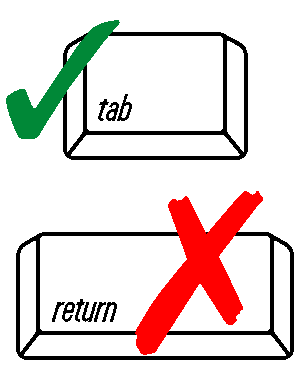 Facility/Residential Property Name Facility/Residential Property Name Facility/Residential Property Name Facility/Residential Property Name Important: When filling out forms on the computer, use only the tab key to move your cursor - do not use the return key.Facility/Residential Property Street Address Facility/Residential Property Street Address Facility/Residential Property Street Address Facility/Residential Property Street Address Important: When filling out forms on the computer, use only the tab key to move your cursor - do not use the return key.City/TownState State Zip CodeImportant: When filling out forms on the computer, use only the tab key to move your cursor - do not use the return key.B. Preparer InformationB. Preparer InformationB. Preparer InformationB. Preparer InformationImportant: When filling out forms on the computer, use only the tab key to move your cursor - do not use the return key.Preparer NamePreparer Address (if different from facility)Preparer Address (if different from facility)Preparer Address (if different from facility)Important: When filling out forms on the computer, use only the tab key to move your cursor - do not use the return key.City/TownState State Zip CodeImportant: When filling out forms on the computer, use only the tab key to move your cursor - do not use the return key.ZipTelephone NumberTelephone NumberTelephone NumberPreparer’s EmailPreparer’s Phone #Preparer’s Phone #Preparer’s Phone #C. Technical Compliance QuestionsC. Technical Compliance QuestionsC. Technical Compliance QuestionsC. Technical Compliance QuestionsWill the discharge contain any sanitary waste or sanitary wastewater?Will the discharge contain any sanitary waste or sanitary wastewater?Will the discharge contain any sanitary waste or sanitary wastewater?		Yes		  NoWill any sampling reagents be included in the discharge and/or are there any acidic chemicals stored on site that could potentially enter the UIC well from an accidental spill?Will any sampling reagents be included in the discharge and/or are there any acidic chemicals stored on site that could potentially enter the UIC well from an accidental spill?Will any sampling reagents be included in the discharge and/or are there any acidic chemicals stored on site that could potentially enter the UIC well from an accidental spill?		Yes		  NoWill any sampling reagents be included in the discharge and/or are there any acidic chemicals stored on site that could potentially enter the UIC well from an accidental spill?Will any sampling reagents be included in the discharge and/or are there any acidic chemicals stored on site that could potentially enter the UIC well from an accidental spill?Will any sampling reagents be included in the discharge and/or are there any acidic chemicals stored on site that could potentially enter the UIC well from an accidental spill?a.	If yes, does the wastewater pass through a neutralization crock (or other pH neutralization system) prior to discharge to the UIC well?a.	If yes, does the wastewater pass through a neutralization crock (or other pH neutralization system) prior to discharge to the UIC well?a.	If yes, does the wastewater pass through a neutralization crock (or other pH neutralization system) prior to discharge to the UIC well?		Yes		  No3.	Will the UIC well receive discharges from a pump house located at a water supply well and/or is the UIC well located within the Zone I or Zone A of a public water supply source?3.	Will the UIC well receive discharges from a pump house located at a water supply well and/or is the UIC well located within the Zone I or Zone A of a public water supply source?3.	Will the UIC well receive discharges from a pump house located at a water supply well and/or is the UIC well located within the Zone I or Zone A of a public water supply source?		Yes		  No3.	Will the UIC well receive discharges from a pump house located at a water supply well and/or is the UIC well located within the Zone I or Zone A of a public water supply source?3.	Will the UIC well receive discharges from a pump house located at a water supply well and/or is the UIC well located within the Zone I or Zone A of a public water supply source?3.	Will the UIC well receive discharges from a pump house located at a water supply well and/or is the UIC well located within the Zone I or Zone A of a public water supply source?	If no, skip to Question Number 6.	If no, skip to Question Number 6.	If no, skip to Question Number 6.4.	Is the UIC well located within the Zone I of a public water supply well?4.	Is the UIC well located within the Zone I of a public water supply well?4.	Is the UIC well located within the Zone I of a public water supply well?		Yes		  Noa.	If yes, has the MassDEP Drinking Water Program in the applicable regional office approved of the UIC discharge within the Zone I?a.	If yes, has the MassDEP Drinking Water Program in the applicable regional office approved of the UIC discharge within the Zone I?a.	If yes, has the MassDEP Drinking Water Program in the applicable regional office approved of the UIC discharge within the Zone I?		Yes		  No5.	Are there chemicals stored in the pump house or in the catchment areas to any entry points (e.g. floor drain) to the UIC well that are unrelated to water supply treatment or distribution?5.	Are there chemicals stored in the pump house or in the catchment areas to any entry points (e.g. floor drain) to the UIC well that are unrelated to water supply treatment or distribution?5.	Are there chemicals stored in the pump house or in the catchment areas to any entry points (e.g. floor drain) to the UIC well that are unrelated to water supply treatment or distribution?		Yes		  No5.	Are there chemicals stored in the pump house or in the catchment areas to any entry points (e.g. floor drain) to the UIC well that are unrelated to water supply treatment or distribution?5.	Are there chemicals stored in the pump house or in the catchment areas to any entry points (e.g. floor drain) to the UIC well that are unrelated to water supply treatment or distribution?5.	Are there chemicals stored in the pump house or in the catchment areas to any entry points (e.g. floor drain) to the UIC well that are unrelated to water supply treatment or distribution?6.	Are there any water supply treatment chemicals stored in the catchment areas to any entry points (e.g. floor drain) to the UIC well?	6.	Are there any water supply treatment chemicals stored in the catchment areas to any entry points (e.g. floor drain) to the UIC well?	6.	Are there any water supply treatment chemicals stored in the catchment areas to any entry points (e.g. floor drain) to the UIC well?			Yes		  Noa.	If yes, are those chemicals located in a bermed area which can hold at least 110% of the total volume of stored liquid chemicals and chemical solutions?a.	If yes, are those chemicals located in a bermed area which can hold at least 110% of the total volume of stored liquid chemicals and chemical solutions?a.	If yes, are those chemicals located in a bermed area which can hold at least 110% of the total volume of stored liquid chemicals and chemical solutions?		Yes		  Noa.	If yes, are those chemicals located in a bermed area which can hold at least 110% of the total volume of stored liquid chemicals and chemical solutions?a.	If yes, are those chemicals located in a bermed area which can hold at least 110% of the total volume of stored liquid chemicals and chemical solutions?a.	If yes, are those chemicals located in a bermed area which can hold at least 110% of the total volume of stored liquid chemicals and chemical solutions?7.	Do any floor drains discharge to the UIC well?7.	Do any floor drains discharge to the UIC well?7.	Do any floor drains discharge to the UIC well?		Yes		  Noa.	If yes, do you have a Standard Operating Procedure (SOP) in place to temporarily isolate and secure all floor drains during work that uses potential contaminants within the catchment area to the floor drain?a.	If yes, do you have a Standard Operating Procedure (SOP) in place to temporarily isolate and secure all floor drains during work that uses potential contaminants within the catchment area to the floor drain?a.	If yes, do you have a Standard Operating Procedure (SOP) in place to temporarily isolate and secure all floor drains during work that uses potential contaminants within the catchment area to the floor drain?		Yes		  Noa.	If yes, do you have a Standard Operating Procedure (SOP) in place to temporarily isolate and secure all floor drains during work that uses potential contaminants within the catchment area to the floor drain?a.	If yes, do you have a Standard Operating Procedure (SOP) in place to temporarily isolate and secure all floor drains during work that uses potential contaminants within the catchment area to the floor drain?a.	If yes, do you have a Standard Operating Procedure (SOP) in place to temporarily isolate and secure all floor drains during work that uses potential contaminants within the catchment area to the floor drain?8.	Are there any pumps or engines that require periodic oil/fluid changes in the vicinity of any floor drains that discharge to the UIC well?8.	Are there any pumps or engines that require periodic oil/fluid changes in the vicinity of any floor drains that discharge to the UIC well?8.	Are there any pumps or engines that require periodic oil/fluid changes in the vicinity of any floor drains that discharge to the UIC well?		Yes		  No	a.	If yes, are those pumps or engines located in bermed areas?	a.	If yes, are those pumps or engines located in bermed areas?	a.	If yes, are those pumps or engines located in bermed areas?		Yes		  No	b.	If you answered No to 8.a., did you answer Yes to 7.a.? 	b.	If you answered No to 8.a., did you answer Yes to 7.a.? 	b.	If you answered No to 8.a., did you answer Yes to 7.a.? 		Yes		  No9.	Will the discharge include any brine discharges from the regeneration of cation or anion exchange water treatment filter media?9.	Will the discharge include any brine discharges from the regeneration of cation or anion exchange water treatment filter media?9.	Will the discharge include any brine discharges from the regeneration of cation or anion exchange water treatment filter media?		Yes		  Noa.	If yes, is the treatment media being regenerated removing any contaminants in the pre-treated water that exceed a maximum contaminant level (MCL) concentration per the MassDEP Drinking Water regulations, 310 CMR 22.00 (does not include contaminants with secondary MCL that are listed in 310 CMR 22.07D)? 	a.	If yes, is the treatment media being regenerated removing any contaminants in the pre-treated water that exceed a maximum contaminant level (MCL) concentration per the MassDEP Drinking Water regulations, 310 CMR 22.00 (does not include contaminants with secondary MCL that are listed in 310 CMR 22.07D)? 	a.	If yes, is the treatment media being regenerated removing any contaminants in the pre-treated water that exceed a maximum contaminant level (MCL) concentration per the MassDEP Drinking Water regulations, 310 CMR 22.00 (does not include contaminants with secondary MCL that are listed in 310 CMR 22.07D)? 			Yes		  Noa.	If yes, is the treatment media being regenerated removing any contaminants in the pre-treated water that exceed a maximum contaminant level (MCL) concentration per the MassDEP Drinking Water regulations, 310 CMR 22.00 (does not include contaminants with secondary MCL that are listed in 310 CMR 22.07D)? 	a.	If yes, is the treatment media being regenerated removing any contaminants in the pre-treated water that exceed a maximum contaminant level (MCL) concentration per the MassDEP Drinking Water regulations, 310 CMR 22.00 (does not include contaminants with secondary MCL that are listed in 310 CMR 22.07D)? 	a.	If yes, is the treatment media being regenerated removing any contaminants in the pre-treated water that exceed a maximum contaminant level (MCL) concentration per the MassDEP Drinking Water regulations, 310 CMR 22.00 (does not include contaminants with secondary MCL that are listed in 310 CMR 22.07D)? 	a.	If yes, is the treatment media being regenerated removing any contaminants in the pre-treated water that exceed a maximum contaminant level (MCL) concentration per the MassDEP Drinking Water regulations, 310 CMR 22.00 (does not include contaminants with secondary MCL that are listed in 310 CMR 22.07D)? 	a.	If yes, is the treatment media being regenerated removing any contaminants in the pre-treated water that exceed a maximum contaminant level (MCL) concentration per the MassDEP Drinking Water regulations, 310 CMR 22.00 (does not include contaminants with secondary MCL that are listed in 310 CMR 22.07D)? 	a.	If yes, is the treatment media being regenerated removing any contaminants in the pre-treated water that exceed a maximum contaminant level (MCL) concentration per the MassDEP Drinking Water regulations, 310 CMR 22.00 (does not include contaminants with secondary MCL that are listed in 310 CMR 22.07D)? 	C. Technical Compliance Questions (cont.)C. Technical Compliance Questions (cont.)C. Technical Compliance Questions (cont.)C. Technical Compliance Questions (cont.)10.	Are any well additives being used or proposed for use that will be discharged to the UIC well other than water treatment additives present in the finished drinking water?10.	Are any well additives being used or proposed for use that will be discharged to the UIC well other than water treatment additives present in the finished drinking water?10.	Are any well additives being used or proposed for use that will be discharged to the UIC well other than water treatment additives present in the finished drinking water?		Yes		  No10.	Are any well additives being used or proposed for use that will be discharged to the UIC well other than water treatment additives present in the finished drinking water?10.	Are any well additives being used or proposed for use that will be discharged to the UIC well other than water treatment additives present in the finished drinking water?10.	Are any well additives being used or proposed for use that will be discharged to the UIC well other than water treatment additives present in the finished drinking water?a.	If yes, have you completed a Proposal for Chemical Use (additive) in a UIC Class V Well form?a.	If yes, have you completed a Proposal for Chemical Use (additive) in a UIC Class V Well form?a.	If yes, have you completed a Proposal for Chemical Use (additive) in a UIC Class V Well form?		Yes		  No11.	Do all of the UIC well locations meet all applicable minimum setback distances that are listed in the MassDEP Standard Design Guidelines for Shallow UIC Class V Injection Wells?11.	Do all of the UIC well locations meet all applicable minimum setback distances that are listed in the MassDEP Standard Design Guidelines for Shallow UIC Class V Injection Wells?11.	Do all of the UIC well locations meet all applicable minimum setback distances that are listed in the MassDEP Standard Design Guidelines for Shallow UIC Class V Injection Wells?		Yes		  No11.	Do all of the UIC well locations meet all applicable minimum setback distances that are listed in the MassDEP Standard Design Guidelines for Shallow UIC Class V Injection Wells?11.	Do all of the UIC well locations meet all applicable minimum setback distances that are listed in the MassDEP Standard Design Guidelines for Shallow UIC Class V Injection Wells?11.	Do all of the UIC well locations meet all applicable minimum setback distances that are listed in the MassDEP Standard Design Guidelines for Shallow UIC Class V Injection Wells?12.	Is a minimum vertical separation distance of four feet met between the base of each of the Class V UIC wells (measured from base of filter sand or stone placed beneath UIC well (if applicable)) and the seasonal high groundwater (water table) elevation?12.	Is a minimum vertical separation distance of four feet met between the base of each of the Class V UIC wells (measured from base of filter sand or stone placed beneath UIC well (if applicable)) and the seasonal high groundwater (water table) elevation?12.	Is a minimum vertical separation distance of four feet met between the base of each of the Class V UIC wells (measured from base of filter sand or stone placed beneath UIC well (if applicable)) and the seasonal high groundwater (water table) elevation?		Yes		  No12.	Is a minimum vertical separation distance of four feet met between the base of each of the Class V UIC wells (measured from base of filter sand or stone placed beneath UIC well (if applicable)) and the seasonal high groundwater (water table) elevation?12.	Is a minimum vertical separation distance of four feet met between the base of each of the Class V UIC wells (measured from base of filter sand or stone placed beneath UIC well (if applicable)) and the seasonal high groundwater (water table) elevation?12.	Is a minimum vertical separation distance of four feet met between the base of each of the Class V UIC wells (measured from base of filter sand or stone placed beneath UIC well (if applicable)) and the seasonal high groundwater (water table) elevation?13.	Is a minimum vertical separation distance of five feet met between the base of each of the Class V UIC wells (measured from base of filter sand or stone placed beneath UIC well (if applicable)) and the top of bedrock?13.	Is a minimum vertical separation distance of five feet met between the base of each of the Class V UIC wells (measured from base of filter sand or stone placed beneath UIC well (if applicable)) and the top of bedrock?13.	Is a minimum vertical separation distance of five feet met between the base of each of the Class V UIC wells (measured from base of filter sand or stone placed beneath UIC well (if applicable)) and the top of bedrock?		Yes		  No13.	Is a minimum vertical separation distance of five feet met between the base of each of the Class V UIC wells (measured from base of filter sand or stone placed beneath UIC well (if applicable)) and the top of bedrock?13.	Is a minimum vertical separation distance of five feet met between the base of each of the Class V UIC wells (measured from base of filter sand or stone placed beneath UIC well (if applicable)) and the top of bedrock?13.	Is a minimum vertical separation distance of five feet met between the base of each of the Class V UIC wells (measured from base of filter sand or stone placed beneath UIC well (if applicable)) and the top of bedrock?D. Certification StatementD. Certification StatementD. Certification StatementD. Certification Statement	I certify the following under penalty of law:	This document and all attachments were prepared under my direction or supervision in accordance with a system designed to assure that qualified personnel properly gather and evaluate the information submitted. Based on my diligent inquiry of the person or persons who manage the system, or those persons directly responsible for gathering the information, the information submitted is, to the best of my knowledge and belief, true, accurate, and complete. I am aware that there are significant penalties for submitting false information, including the possibility of fine and imprisonment.	I also hereby acknowledge that I shall submit an updated UIC Class V Well Technical Compliance Form for Public Water Supply Facilities upon a change in activity which may result in ineligibility for the well’s “technical compliance” status.  I hereby acknowledge that I shall allow MassDEP staff on-site to perform inspections to assess the well’s technical compliance.	I certify the following under penalty of law:	This document and all attachments were prepared under my direction or supervision in accordance with a system designed to assure that qualified personnel properly gather and evaluate the information submitted. Based on my diligent inquiry of the person or persons who manage the system, or those persons directly responsible for gathering the information, the information submitted is, to the best of my knowledge and belief, true, accurate, and complete. I am aware that there are significant penalties for submitting false information, including the possibility of fine and imprisonment.	I also hereby acknowledge that I shall submit an updated UIC Class V Well Technical Compliance Form for Public Water Supply Facilities upon a change in activity which may result in ineligibility for the well’s “technical compliance” status.  I hereby acknowledge that I shall allow MassDEP staff on-site to perform inspections to assess the well’s technical compliance.	I certify the following under penalty of law:	This document and all attachments were prepared under my direction or supervision in accordance with a system designed to assure that qualified personnel properly gather and evaluate the information submitted. Based on my diligent inquiry of the person or persons who manage the system, or those persons directly responsible for gathering the information, the information submitted is, to the best of my knowledge and belief, true, accurate, and complete. I am aware that there are significant penalties for submitting false information, including the possibility of fine and imprisonment.	I also hereby acknowledge that I shall submit an updated UIC Class V Well Technical Compliance Form for Public Water Supply Facilities upon a change in activity which may result in ineligibility for the well’s “technical compliance” status.  I hereby acknowledge that I shall allow MassDEP staff on-site to perform inspections to assess the well’s technical compliance.	I certify the following under penalty of law:	This document and all attachments were prepared under my direction or supervision in accordance with a system designed to assure that qualified personnel properly gather and evaluate the information submitted. Based on my diligent inquiry of the person or persons who manage the system, or those persons directly responsible for gathering the information, the information submitted is, to the best of my knowledge and belief, true, accurate, and complete. I am aware that there are significant penalties for submitting false information, including the possibility of fine and imprisonment.	I also hereby acknowledge that I shall submit an updated UIC Class V Well Technical Compliance Form for Public Water Supply Facilities upon a change in activity which may result in ineligibility for the well’s “technical compliance” status.  I hereby acknowledge that I shall allow MassDEP staff on-site to perform inspections to assess the well’s technical compliance.	I certify the following under penalty of law:	This document and all attachments were prepared under my direction or supervision in accordance with a system designed to assure that qualified personnel properly gather and evaluate the information submitted. Based on my diligent inquiry of the person or persons who manage the system, or those persons directly responsible for gathering the information, the information submitted is, to the best of my knowledge and belief, true, accurate, and complete. I am aware that there are significant penalties for submitting false information, including the possibility of fine and imprisonment.	I also hereby acknowledge that I shall submit an updated UIC Class V Well Technical Compliance Form for Public Water Supply Facilities upon a change in activity which may result in ineligibility for the well’s “technical compliance” status.  I hereby acknowledge that I shall allow MassDEP staff on-site to perform inspections to assess the well’s technical compliance.	I certify the following under penalty of law:	This document and all attachments were prepared under my direction or supervision in accordance with a system designed to assure that qualified personnel properly gather and evaluate the information submitted. Based on my diligent inquiry of the person or persons who manage the system, or those persons directly responsible for gathering the information, the information submitted is, to the best of my knowledge and belief, true, accurate, and complete. I am aware that there are significant penalties for submitting false information, including the possibility of fine and imprisonment.	I also hereby acknowledge that I shall submit an updated UIC Class V Well Technical Compliance Form for Public Water Supply Facilities upon a change in activity which may result in ineligibility for the well’s “technical compliance” status.  I hereby acknowledge that I shall allow MassDEP staff on-site to perform inspections to assess the well’s technical compliance.	I certify the following under penalty of law:	This document and all attachments were prepared under my direction or supervision in accordance with a system designed to assure that qualified personnel properly gather and evaluate the information submitted. Based on my diligent inquiry of the person or persons who manage the system, or those persons directly responsible for gathering the information, the information submitted is, to the best of my knowledge and belief, true, accurate, and complete. I am aware that there are significant penalties for submitting false information, including the possibility of fine and imprisonment.	I also hereby acknowledge that I shall submit an updated UIC Class V Well Technical Compliance Form for Public Water Supply Facilities upon a change in activity which may result in ineligibility for the well’s “technical compliance” status.  I hereby acknowledge that I shall allow MassDEP staff on-site to perform inspections to assess the well’s technical compliance.	I certify the following under penalty of law:	This document and all attachments were prepared under my direction or supervision in accordance with a system designed to assure that qualified personnel properly gather and evaluate the information submitted. Based on my diligent inquiry of the person or persons who manage the system, or those persons directly responsible for gathering the information, the information submitted is, to the best of my knowledge and belief, true, accurate, and complete. I am aware that there are significant penalties for submitting false information, including the possibility of fine and imprisonment.	I also hereby acknowledge that I shall submit an updated UIC Class V Well Technical Compliance Form for Public Water Supply Facilities upon a change in activity which may result in ineligibility for the well’s “technical compliance” status.  I hereby acknowledge that I shall allow MassDEP staff on-site to perform inspections to assess the well’s technical compliance.	I certify the following under penalty of law:	This document and all attachments were prepared under my direction or supervision in accordance with a system designed to assure that qualified personnel properly gather and evaluate the information submitted. Based on my diligent inquiry of the person or persons who manage the system, or those persons directly responsible for gathering the information, the information submitted is, to the best of my knowledge and belief, true, accurate, and complete. I am aware that there are significant penalties for submitting false information, including the possibility of fine and imprisonment.	I also hereby acknowledge that I shall submit an updated UIC Class V Well Technical Compliance Form for Public Water Supply Facilities upon a change in activity which may result in ineligibility for the well’s “technical compliance” status.  I hereby acknowledge that I shall allow MassDEP staff on-site to perform inspections to assess the well’s technical compliance.	I certify the following under penalty of law:	This document and all attachments were prepared under my direction or supervision in accordance with a system designed to assure that qualified personnel properly gather and evaluate the information submitted. Based on my diligent inquiry of the person or persons who manage the system, or those persons directly responsible for gathering the information, the information submitted is, to the best of my knowledge and belief, true, accurate, and complete. I am aware that there are significant penalties for submitting false information, including the possibility of fine and imprisonment.	I also hereby acknowledge that I shall submit an updated UIC Class V Well Technical Compliance Form for Public Water Supply Facilities upon a change in activity which may result in ineligibility for the well’s “technical compliance” status.  I hereby acknowledge that I shall allow MassDEP staff on-site to perform inspections to assess the well’s technical compliance.	I certify the following under penalty of law:	This document and all attachments were prepared under my direction or supervision in accordance with a system designed to assure that qualified personnel properly gather and evaluate the information submitted. Based on my diligent inquiry of the person or persons who manage the system, or those persons directly responsible for gathering the information, the information submitted is, to the best of my knowledge and belief, true, accurate, and complete. I am aware that there are significant penalties for submitting false information, including the possibility of fine and imprisonment.	I also hereby acknowledge that I shall submit an updated UIC Class V Well Technical Compliance Form for Public Water Supply Facilities upon a change in activity which may result in ineligibility for the well’s “technical compliance” status.  I hereby acknowledge that I shall allow MassDEP staff on-site to perform inspections to assess the well’s technical compliance.	I certify the following under penalty of law:	This document and all attachments were prepared under my direction or supervision in accordance with a system designed to assure that qualified personnel properly gather and evaluate the information submitted. Based on my diligent inquiry of the person or persons who manage the system, or those persons directly responsible for gathering the information, the information submitted is, to the best of my knowledge and belief, true, accurate, and complete. I am aware that there are significant penalties for submitting false information, including the possibility of fine and imprisonment.	I also hereby acknowledge that I shall submit an updated UIC Class V Well Technical Compliance Form for Public Water Supply Facilities upon a change in activity which may result in ineligibility for the well’s “technical compliance” status.  I hereby acknowledge that I shall allow MassDEP staff on-site to perform inspections to assess the well’s technical compliance.	I certify the following under penalty of law:	This document and all attachments were prepared under my direction or supervision in accordance with a system designed to assure that qualified personnel properly gather and evaluate the information submitted. Based on my diligent inquiry of the person or persons who manage the system, or those persons directly responsible for gathering the information, the information submitted is, to the best of my knowledge and belief, true, accurate, and complete. I am aware that there are significant penalties for submitting false information, including the possibility of fine and imprisonment.	I also hereby acknowledge that I shall submit an updated UIC Class V Well Technical Compliance Form for Public Water Supply Facilities upon a change in activity which may result in ineligibility for the well’s “technical compliance” status.  I hereby acknowledge that I shall allow MassDEP staff on-site to perform inspections to assess the well’s technical compliance.	I certify the following under penalty of law:	This document and all attachments were prepared under my direction or supervision in accordance with a system designed to assure that qualified personnel properly gather and evaluate the information submitted. Based on my diligent inquiry of the person or persons who manage the system, or those persons directly responsible for gathering the information, the information submitted is, to the best of my knowledge and belief, true, accurate, and complete. I am aware that there are significant penalties for submitting false information, including the possibility of fine and imprisonment.	I also hereby acknowledge that I shall submit an updated UIC Class V Well Technical Compliance Form for Public Water Supply Facilities upon a change in activity which may result in ineligibility for the well’s “technical compliance” status.  I hereby acknowledge that I shall allow MassDEP staff on-site to perform inspections to assess the well’s technical compliance.	I certify the following under penalty of law:	This document and all attachments were prepared under my direction or supervision in accordance with a system designed to assure that qualified personnel properly gather and evaluate the information submitted. Based on my diligent inquiry of the person or persons who manage the system, or those persons directly responsible for gathering the information, the information submitted is, to the best of my knowledge and belief, true, accurate, and complete. I am aware that there are significant penalties for submitting false information, including the possibility of fine and imprisonment.	I also hereby acknowledge that I shall submit an updated UIC Class V Well Technical Compliance Form for Public Water Supply Facilities upon a change in activity which may result in ineligibility for the well’s “technical compliance” status.  I hereby acknowledge that I shall allow MassDEP staff on-site to perform inspections to assess the well’s technical compliance.	I certify the following under penalty of law:	This document and all attachments were prepared under my direction or supervision in accordance with a system designed to assure that qualified personnel properly gather and evaluate the information submitted. Based on my diligent inquiry of the person or persons who manage the system, or those persons directly responsible for gathering the information, the information submitted is, to the best of my knowledge and belief, true, accurate, and complete. I am aware that there are significant penalties for submitting false information, including the possibility of fine and imprisonment.	I also hereby acknowledge that I shall submit an updated UIC Class V Well Technical Compliance Form for Public Water Supply Facilities upon a change in activity which may result in ineligibility for the well’s “technical compliance” status.  I hereby acknowledge that I shall allow MassDEP staff on-site to perform inspections to assess the well’s technical compliance.	I certify the following under penalty of law:	This document and all attachments were prepared under my direction or supervision in accordance with a system designed to assure that qualified personnel properly gather and evaluate the information submitted. Based on my diligent inquiry of the person or persons who manage the system, or those persons directly responsible for gathering the information, the information submitted is, to the best of my knowledge and belief, true, accurate, and complete. I am aware that there are significant penalties for submitting false information, including the possibility of fine and imprisonment.	I also hereby acknowledge that I shall submit an updated UIC Class V Well Technical Compliance Form for Public Water Supply Facilities upon a change in activity which may result in ineligibility for the well’s “technical compliance” status.  I hereby acknowledge that I shall allow MassDEP staff on-site to perform inspections to assess the well’s technical compliance.	I certify the following under penalty of law:	This document and all attachments were prepared under my direction or supervision in accordance with a system designed to assure that qualified personnel properly gather and evaluate the information submitted. Based on my diligent inquiry of the person or persons who manage the system, or those persons directly responsible for gathering the information, the information submitted is, to the best of my knowledge and belief, true, accurate, and complete. I am aware that there are significant penalties for submitting false information, including the possibility of fine and imprisonment.	I also hereby acknowledge that I shall submit an updated UIC Class V Well Technical Compliance Form for Public Water Supply Facilities upon a change in activity which may result in ineligibility for the well’s “technical compliance” status.  I hereby acknowledge that I shall allow MassDEP staff on-site to perform inspections to assess the well’s technical compliance.	I certify the following under penalty of law:	This document and all attachments were prepared under my direction or supervision in accordance with a system designed to assure that qualified personnel properly gather and evaluate the information submitted. Based on my diligent inquiry of the person or persons who manage the system, or those persons directly responsible for gathering the information, the information submitted is, to the best of my knowledge and belief, true, accurate, and complete. I am aware that there are significant penalties for submitting false information, including the possibility of fine and imprisonment.	I also hereby acknowledge that I shall submit an updated UIC Class V Well Technical Compliance Form for Public Water Supply Facilities upon a change in activity which may result in ineligibility for the well’s “technical compliance” status.  I hereby acknowledge that I shall allow MassDEP staff on-site to perform inspections to assess the well’s technical compliance.	I certify the following under penalty of law:	This document and all attachments were prepared under my direction or supervision in accordance with a system designed to assure that qualified personnel properly gather and evaluate the information submitted. Based on my diligent inquiry of the person or persons who manage the system, or those persons directly responsible for gathering the information, the information submitted is, to the best of my knowledge and belief, true, accurate, and complete. I am aware that there are significant penalties for submitting false information, including the possibility of fine and imprisonment.	I also hereby acknowledge that I shall submit an updated UIC Class V Well Technical Compliance Form for Public Water Supply Facilities upon a change in activity which may result in ineligibility for the well’s “technical compliance” status.  I hereby acknowledge that I shall allow MassDEP staff on-site to perform inspections to assess the well’s technical compliance.	I certify the following under penalty of law:	This document and all attachments were prepared under my direction or supervision in accordance with a system designed to assure that qualified personnel properly gather and evaluate the information submitted. Based on my diligent inquiry of the person or persons who manage the system, or those persons directly responsible for gathering the information, the information submitted is, to the best of my knowledge and belief, true, accurate, and complete. I am aware that there are significant penalties for submitting false information, including the possibility of fine and imprisonment.	I also hereby acknowledge that I shall submit an updated UIC Class V Well Technical Compliance Form for Public Water Supply Facilities upon a change in activity which may result in ineligibility for the well’s “technical compliance” status.  I hereby acknowledge that I shall allow MassDEP staff on-site to perform inspections to assess the well’s technical compliance.	I certify the following under penalty of law:	This document and all attachments were prepared under my direction or supervision in accordance with a system designed to assure that qualified personnel properly gather and evaluate the information submitted. Based on my diligent inquiry of the person or persons who manage the system, or those persons directly responsible for gathering the information, the information submitted is, to the best of my knowledge and belief, true, accurate, and complete. I am aware that there are significant penalties for submitting false information, including the possibility of fine and imprisonment.	I also hereby acknowledge that I shall submit an updated UIC Class V Well Technical Compliance Form for Public Water Supply Facilities upon a change in activity which may result in ineligibility for the well’s “technical compliance” status.  I hereby acknowledge that I shall allow MassDEP staff on-site to perform inspections to assess the well’s technical compliance.	I certify the following under penalty of law:	This document and all attachments were prepared under my direction or supervision in accordance with a system designed to assure that qualified personnel properly gather and evaluate the information submitted. Based on my diligent inquiry of the person or persons who manage the system, or those persons directly responsible for gathering the information, the information submitted is, to the best of my knowledge and belief, true, accurate, and complete. I am aware that there are significant penalties for submitting false information, including the possibility of fine and imprisonment.	I also hereby acknowledge that I shall submit an updated UIC Class V Well Technical Compliance Form for Public Water Supply Facilities upon a change in activity which may result in ineligibility for the well’s “technical compliance” status.  I hereby acknowledge that I shall allow MassDEP staff on-site to perform inspections to assess the well’s technical compliance.	I certify the following under penalty of law:	This document and all attachments were prepared under my direction or supervision in accordance with a system designed to assure that qualified personnel properly gather and evaluate the information submitted. Based on my diligent inquiry of the person or persons who manage the system, or those persons directly responsible for gathering the information, the information submitted is, to the best of my knowledge and belief, true, accurate, and complete. I am aware that there are significant penalties for submitting false information, including the possibility of fine and imprisonment.	I also hereby acknowledge that I shall submit an updated UIC Class V Well Technical Compliance Form for Public Water Supply Facilities upon a change in activity which may result in ineligibility for the well’s “technical compliance” status.  I hereby acknowledge that I shall allow MassDEP staff on-site to perform inspections to assess the well’s technical compliance.	I certify the following under penalty of law:	This document and all attachments were prepared under my direction or supervision in accordance with a system designed to assure that qualified personnel properly gather and evaluate the information submitted. Based on my diligent inquiry of the person or persons who manage the system, or those persons directly responsible for gathering the information, the information submitted is, to the best of my knowledge and belief, true, accurate, and complete. I am aware that there are significant penalties for submitting false information, including the possibility of fine and imprisonment.	I also hereby acknowledge that I shall submit an updated UIC Class V Well Technical Compliance Form for Public Water Supply Facilities upon a change in activity which may result in ineligibility for the well’s “technical compliance” status.  I hereby acknowledge that I shall allow MassDEP staff on-site to perform inspections to assess the well’s technical compliance.	I certify the following under penalty of law:	This document and all attachments were prepared under my direction or supervision in accordance with a system designed to assure that qualified personnel properly gather and evaluate the information submitted. Based on my diligent inquiry of the person or persons who manage the system, or those persons directly responsible for gathering the information, the information submitted is, to the best of my knowledge and belief, true, accurate, and complete. I am aware that there are significant penalties for submitting false information, including the possibility of fine and imprisonment.	I also hereby acknowledge that I shall submit an updated UIC Class V Well Technical Compliance Form for Public Water Supply Facilities upon a change in activity which may result in ineligibility for the well’s “technical compliance” status.  I hereby acknowledge that I shall allow MassDEP staff on-site to perform inspections to assess the well’s technical compliance.	I certify the following under penalty of law:	This document and all attachments were prepared under my direction or supervision in accordance with a system designed to assure that qualified personnel properly gather and evaluate the information submitted. Based on my diligent inquiry of the person or persons who manage the system, or those persons directly responsible for gathering the information, the information submitted is, to the best of my knowledge and belief, true, accurate, and complete. I am aware that there are significant penalties for submitting false information, including the possibility of fine and imprisonment.	I also hereby acknowledge that I shall submit an updated UIC Class V Well Technical Compliance Form for Public Water Supply Facilities upon a change in activity which may result in ineligibility for the well’s “technical compliance” status.  I hereby acknowledge that I shall allow MassDEP staff on-site to perform inspections to assess the well’s technical compliance.	I certify the following under penalty of law:	This document and all attachments were prepared under my direction or supervision in accordance with a system designed to assure that qualified personnel properly gather and evaluate the information submitted. Based on my diligent inquiry of the person or persons who manage the system, or those persons directly responsible for gathering the information, the information submitted is, to the best of my knowledge and belief, true, accurate, and complete. I am aware that there are significant penalties for submitting false information, including the possibility of fine and imprisonment.	I also hereby acknowledge that I shall submit an updated UIC Class V Well Technical Compliance Form for Public Water Supply Facilities upon a change in activity which may result in ineligibility for the well’s “technical compliance” status.  I hereby acknowledge that I shall allow MassDEP staff on-site to perform inspections to assess the well’s technical compliance.SignatureDateDateDatePrint NamePosition/TitlePosition/TitlePosition/Title